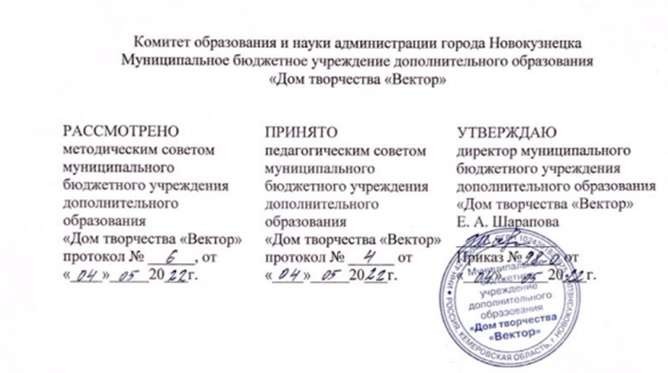 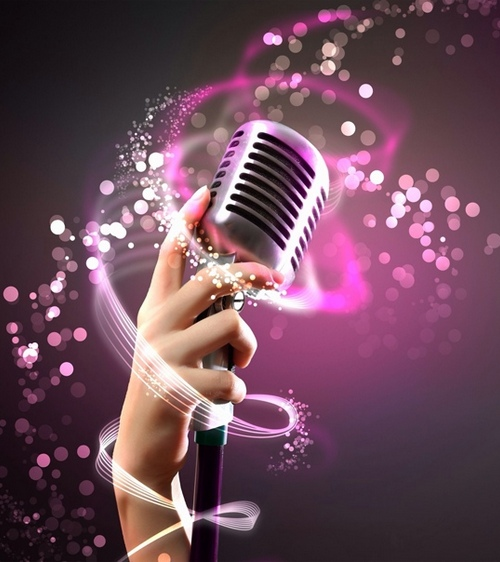 ДОПОЛНИТЕЛЬНАЯ ОБЩЕОБРАЗОВАТЕЛЬНАЯ ОБЩЕРАЗВИВАЮЩАЯ ПРОГРАММА«ВДОХНОВЕНИЕ»Возраст учащихся: 7-18 летСрок реализации программы: 6 летНаправленность: художественнаяРазработчик: Смирнова Евгения Игоревна, педагог дополнительного образованияНовокузнецкий городской округ, 2022Паспорт программыКомплекс основных характеристик дополнительной общеобразовательной общеразвивающей программыПояснительная запискаНаправленность дополнительной общеобразовательной общеразвивающей программы «Вдохновение» (далее – программа) – художественная.Уровень освоения содержания программы. Программа «Вдохновение» имеет несколько уровней сложности: стартовый, базовый, продвинутый. «Стартовый уровень»: 1 и 2 год обучения. Принимаются учащиеся без специальной музыкальной подготовки. На стартовом уровне происходит знакомство учащихся с основами эстрадной вокальной подготовки; формируется готовность к включению в образовательную деятельность и последующего выявления потенциальных возможностей и предпочтений, выбора вида деятельности с учетом индивидуальных интересов и способностей ребенка «Базовый уровень»: 3 и 4 год обучения. Реализация программы подразумевает наличие у учащихся элементарных музыкальных навыков и умений. Происходит формирование у учащихся устойчивой мотивации к эстрадному вокалу; освоение базовых знаний, умений и навыков в эстрадном вокале; расширение спектра специализированных знаний по смежным дисциплинам для дальнейшего творческого самоопределения, развитие личностных компетенций. «Продвинутый уровень»: 5 и 6 год обучения. На продвинутый уровень сложности принимаются учащиеся, успешно освоившие базовый курс данной программы или обладающие необходимыми вокальными знаниями и навыками. Данный уровень предполагает углубленное изучение и обобщение материала предыдущих уровней, формирование у учащихся теоретических знаний и практических навыков, раскрытие творческих способностей личности на уровне высоких показателей в эстрадном вокале. Актуальность программы. В рамках федерального проекта «Успех каждого ребенка», а также государственной программы «Развитие системы образования Кузбасса» на 2014–2025 годы в Кемеровской области, направленных на модернизацию системы образования в регионе, особое значение уделяется обеспечению доступности дополнительных общеобразовательных программ художественной направленности. Программа «Вдохновение» соответствует приоритетным направлениям художественно-эстетического развития Российской Федерации, способствует решению таких задач, как:создание необходимых условий для личностного развития учащихся, их позитивной социализации и профессионального самоопределения; удовлетворение индивидуальных потребностей учащихся в интеллектуальном, художественно-эстетическом, нравственном развитии; формирование и развитие творческих способностей учащихся, выявление, развитие и поддержку талантливых учащихся; формирование культуры здорового и безопасного образа жизни, укрепление здоровья учащихся. Президент РФ Путин В. В. в одном из своих Посланий Федеральному Собранию указывает, что «каждый ребенок, подросток должен иметь возможность найти себе занятие по душе. Центры художественного, технического, музыкального творчества – это огромный ресурс гармоничного развития личности». В России уделяется большое внимание развитию художественно-эстетического образования детей и подростков, в том числе музыкального. В городе Новокузнецке, в целом, достаточно высокий уровень развития детей в плане музыкального искусства. Отмечается повышенный интерес к художественному творчеству – большое количество детей, желающих овладеть музыкальным искусством среди учащихся школ, колледжей, что, в свою очередь, сказывается на запросе со стороны родителей учащихся. В 2022 году вокальная студия «Вдохновение» отмечает 8-летие со дня создания, и количество детей, обучающихся по данной программе, остается стабильно высоким. Учащиеся вокальной студии «Вдохновение» демонстрируют высокие результаты освоения программы, успешно выступают с концертными номерами в праздничных программах, добиваются высоких результатов в конкурсном движении. В основе программы «Вдохновение» лежит идея компетентностного подхода, которая заключается в том, что через обращение к личности ребенка и приобщение его к музыкальному искусству возможно наиболее полное раскрытие его творческих способностей, реализация собственного потенциала, обеспечение свободного процесса становления личности, возможность достичь высоких результатов в эстрадном вокале. Программа специально разработана в целях сопровождения социально-экономического развития муниципалитета и сохранения его традицийНовизна программы связана с несколькими аспектами и связана с новым решением проблем дополнительного образования, с особой организацией образовательной деятельности. Посредством эстрадного вокала обеспечивается коммуникативное развитие учащихся: формируются умения слушать, петь, применять выразительные средства в творческой и исполнительской деятельности на музыкальном материале, продуктивно сотрудничать со сверстниками и взрослыми. И кем бы ни стали выпускники вокальной студии «Вдохновение», у них формируются важнейшие качества – чувство вкуса, чувство меры, чувство ответственности, и развиваются столь необходимые в современной жизни 3 «К»: коммуникативность, командность, креативность. Социальный заказ образованию – воспитание личности, характеризующейся активной социальной позицией, способной к диалогу, взаимопониманию, ориентированной на сотрудничество, взаимодействие, сотворчество. Формирование коммуникативных навыков учащихся – чрезвычайно актуальная проблема, так как степень их сформированности влияет не только на результативность обучения, но и на процесс социализации и развития личности в целом. Не менее важно формирование общей культуры выступления. Для этого организована специальная репетиционная работа с учащимися стартового, базового и продвинутого уровней, проводятся мастер-классы по подготовке к выступлению (сценический образ, этика поведения на сцене и пр.), а также ведется большая работа с хореографом, которая предусматривает отработку движений на сцене во время выступления. Здоровьесберегающей составляющей программы является методика «Фонопедический метод развития голоса» (далее – ФМРГ) педагога по вокалу и врача-фониатра В. В. Емельянова. Главная идея данной методики заключается в развитии защитного механизма голоса, без травм и усилий, в осознанном использовании всех участвующих в пении систем организма. Используемые в методике фонопедические упражнения позволяют создавать условия для приобретения певческих навыков, таких как развитие резонаторов, ротоглоточного рупора, лицевых мышц, высокой певческой форманты, релаксация гортани, четкое распределение регистров и т.д. На занятиях используются различные комплексы специально подобранных упражнений. Комплексное использование этих методик и упражнений позволяет более гибко и эффективно обучать учащихся. Педагогическая целесообразность программы обусловлена предметом деятельности по программе – человеческим голосом, особым даром, который помогает общаться с окружающим миром, выражать свое отношение к различным явлениям жизни. Певческий голосовой аппарат – необыкновенный инструмент, таящий в себе исключительное богатство красок и различных оттенков. Пользоваться певческим голосом человек начинает с детства по мере развития музыкального слуха и голосового аппарата. С раннего возраста дети чувствуют потребность в эмоциональном общении, испытывают тягу к творчеству. Занятия эстрадным вокалом способствуют пробуждению и гармоничному развитию дремлющих в детях творческих способностей. Это длительный процесс. Овладение своим голосом происходит постепенно, в результате «бесчисленных проб, в процессе которых у воспитанников, с одной стороны, создается умение владеть голосовым аппаратом, а с другой – вырабатываются музыкальные слуховые представления». (Б.М. Теплов) Это своеобразная форма сознательной трудовой творческой деятельности. Значение такой деятельности очень велико. Она тесно связана с процессами умственной и духовной жизни, выполняет свою роль в формировании и развитии юного человека. В процессе систематических занятий ребенок приобретает полезные знания и умения, улучшает свое физическое здоровье, развивает эмоциональную сферу. Адресат программы. Данная программа рассчитана на здоровых детей и детей с ОВЗ в возрасте 7-18 лет. 7-11 лет (младший школьный возраст) – основной, ведущей деятельностью учащихся данного возрастного периода является учение, способность к осмысленному запоминанию. В этом возрасте подражание является значимым условием интеллектуального развития. Для детей характерны особая внушаемость, впечатлительность, внутреннее принятие, умение сопереживать, формируется умение выполнять задания самостоятельно. Продуктивность обучения младших школьников зависит от понимания ими характера задачи и от овладения соответствующими приемами и способами деятельности. Дети данного возраста пытливы, любознательны, интересуются строением своего организма, любят экспериментировать, наблюдать, участвовать в опытно-исследовательской деятельности. 12-15 лет (средний школьный возраст) – это возраст, когда у детей снижается стремление к учебе. Подростковый кризис связан с переходом детей к новому этапу интеллектуального развития. Дети мыслят по-новому, у них меняется поведение, происходит переход от конкретного к логическому мышлению. Периоды повышенной активности сменяются временем снижения работоспособности. Проявляется стремление ребенка к определенному виду деятельности, которая, возможно, станет основой будущей профессии. 16-18 лет (старший школьный возраст) – окончательное психологическое и физиологическое формирование подростков происходит в этот период. Учащиеся в этом возрасте готовятся закончить школу, думают над выбором профессии. Все больше появляется потребность молодых людей к уединению, философствованию, они ограждают свой внутренний мир от чьих-либо посягательств, считают себя вполне самостоятельными. Они хотят разобраться в себе, особенностях своего характера, проявляют требовательность к тем, кто их окружает. В этом периоде у них развивается целеустремленность, общественная активность, инициативность. Это уже вполне сформированные личности, они более ответственно подходят к вопросам самовоспитания. Программа «Вдохновение» соответствует возрастным особенностям учащихся. Набор учащихся осуществляется на добровольной основе. Зачисление в группы производится на основании заполнения родителями заявления о зачислении в Муниципальное бюджетное учреждение дополнительного образования «Дом творчества «Вектор» и согласия родителя (законного представителя) несовершеннолетнего учащегося на обработку персональных данных. По достижении 14 лет учащийся может заполнить заявление о зачислении и согласие на обработку персональных данных самостоятельно.Объем и сроки освоения программы. Общее количество учебных часов 1 и 2 года обучения, необходимых для освоения программы, составляет по 72 часа. Общее количество часов, начиная с 3 года обучения, составляет 144 часа. Общий объем программы – 720 ч. Программа включает в себя 3 уровня обучения. Каждый уровень имеет свои целевые установки, направленные на развитие умений и навыков, необходимые для развития голоса и музыкальных способностей учащихся. Для достижения планируемых результатов, заявленных в программе, необходимо 216 учебных недель (6 лет).  Формы обучения. Очная, очно-заочная.  Основной формой обучения является практическое занятие.Режим занятий. Расписание занятий объединения составляется для создания наиболее благоприятного режима труда и отдыха учащихся по представлению педагога с учетом пожеланий учащихся, родителей (законных представителей) несовершеннолетних учащихся и возрастных особенностей учащихся.Занятия у учащихся 1 и 2 года обучения проходят 2 раза в неделю по 1 часу, занятия следующих четырех лет обучения – 2 раза в неделю по 2 часа. Продолжительность одного учебного занятия – 45 минут. При проведении занятий с применением электронного обучения и дистанционных образовательных технологий продолжительность одного учебного занятия составляет для учащихся 7-9 лет не более 20 минут, с 9 лет - не более 30 минут.Цель программы: формирование и развитие творческих способностей учащихся, содействие их личностному и социальному развитию посредством обучения навыкам вокального искусства.  Задачи программы:формировать у учащихся музыкальную культуру (знания о музыкальных понятиях и жанрах, творчество композиторов);познакомить учащихся с основными темповыми, вокальными и художественными терминами;обучать правильному певческому дыханию, дыхательной гимнастики;познакомить с устройством дыхательной и артикуляционных систем, строением голосового аппарата, регистрами голоса;формировать у учащихся умение петь a capella, двух- и трехголосия;развивать музыкальные способности учащихся (ритм, артикуляция, дикция и др.);формировать способность исполнять упражнения ФМРГ;формировать мотивацию учащихся к саморазвитию; развивать умение эмоционально и художественно исполнять произведения;формировать навыки самостоятельной работы над музыкальным произведением;формировать коммуникативные навыки учащихся: умение слушать и слышать мнение других людей, выражать свои мысли, обосновывать собственное мнение;формировать мотивацию к исполнительской деятельности и участию в конкурсном движении; формировать способности к организации групповой работы;привлекать учащихся к участию в жизни микро- и макросоциума (группа, дом творчества, район, город);развивать творческую активность, инициативу.Задачи стартового уровня обучения формировать представления о жанрах вокальной музыки; формировать представления о музыкальных понятиях (строение голосового аппарата, дыхательная и артикуляционная системы, регистры голоса); обучить навыкам дыхательной гимнастики; формировать правильную вокальную постановку;развивать головной регистр;развивать музыкально-ритмические навыки и музыкальные способности; учить пользоваться простыми вокальными приемами при исполнении музыкальных штрихов, интонировать в пределах октавы, выстраивать унисон на отдельных звуках; воспитывать музыкальный и художественно-эстетический вкус на основе осознанного восприятия музыки; развивать гармонический слух; развивать умения качественно исполнять упражнения ФМРГ;воспитывать трудолюбие, ответственность, самостоятельность; развивать способность к организации групповой работы;развивать коммуникативные универсальные учебные действия: умение планировать учебное сотрудничество с педагогом и сверстниками; умение контролировать собственное поведение и действия партнеров; умение полно и точно выражать мысли. Задачи базового уровня обучения: познакомить с понятиями дыхательный и артикуляционный аппарат, регистры; формировать представления о вокальных жанрах: детская песня, русская народная песня, романс, эстрадная песня; развивать навыки исполнения упражнений 1, 2 уровня 1, 3 цикла ФМРГ;формировать умение петь двухголосные произведения и эпизодическое трехголосие;обучать исполнять двухголосные произведения; ритмично пропевать упражнения и произведения; развивать умение распределять выдох по фразам и предложениям; артикулировать текст; ровно вести звук из одного регистра в другой; использовать ритм произведения; воспитывать ответственность за совместную работу с педагогом и самостоятельную работу над музыкальными произведениями; формировать культуру публичного выступления;развивать коммуникативные универсальные учебные действия на уровне командного взаимодействия;воспитывать музыкальный и художественно-эстетический вкус на основе осознанного восприятия музыки; формировать мотивацию к исполнительской деятельности и участию в конкурсном движении. Задачи продвинутого уровня обучения: познакомить с жанрами современной музыки, жизнью и творчеством современных композиторов; освоить основные темповые, вокальные и художественные термины; научить самостоятельному разбору и разучиванию музыкального произведения;совершенствовать приобретенные навыки вокального исполнения в сольной исполнительской практике и коллективной творческой деятельности;развивать навык контроля интонации, фразировки, динамики, артикуляции, нюансировки;развивать умение исполнять произведения a capella одноголосно, двухголосно и с элементами трехголосия; формировать и поддерживать 	стойкую мотивацию к исполнительской деятельности и участию в конкурсных мероприятиях; воспитывать исполнительские качества: волю, эмоциональность, яркость исполнения, самоконтроль; развивать коммуникативные универсальные учебные действия на уровне креативности. Содержание программыУчебно-тематический план. Первый год обученияСодержание учебно-тематического плана. Первый год обученияРаздел I. Введение Теория. В разделе «Введение» учащиеся знакомятся с содержанием курса 1 года обучения, правилами поведения на занятиях, требованиями по ТБ. Происходит ознакомление с техническим оснащением и правилами пользования оборудованием, необходимым на занятиях. Раздел II. Дыхание Теория. Формирование у учащихся представления об устройстве дыхательной системы. Практика: Развитие у учащихся начального навыка фонационного (певческого) выдоха. Учебно- тренировочные занятия с целью освоения 1 (начального) уровня 2 цикла фонопедического метода развития голоса (ФМРГ). Координирующие интонационно - фонетические упражнения: знакомство со звуковысотными и энергетическими возможностями голоса, освоение приемов фонопедического метода в домузыкальном варианте, осознание связи фонационного выдоха с интонацией. Самоанализ внутренних ощущений. Форма контроля. Контрольный опрос по теме: «Строение голосового аппарата» Дистанционно, с применением электронного обучения проводятся занятия по темам: «Работа над дыханием» – https://youtu.be/Rfza0hp_qg0 Раздел III. Артикуляция Теория. Формирование у учащихся понятия об артикуляционной системе. Практика. Тренировка артикуляционных мышц при помощи упражнений 1 уровня 1 цикла ФМРГ- артикуляционная гимнастика: разогрев и подготовка к дальнейшей работе мышц лица и рото-глоточной полости. Запоминание уровня активности и произвольное включение мышц в деятельность. Исполнение упражнений необходимо контролировать в зеркале. Все движения выполняются по четыре раза. Освоение 1 уровня 3 цикла ФМРГ - активизирующие упражнения на основе голосовых сигналов доречевой коммуникации (ГСДК): активизация всей голосообразующей системы, включение механизмов голосообразования, базирующихся на природной автоматике. Произвольная имитация различных голосовых сигналов доречевой коммуникации, их осознание, фиксация ощущений которыми они сопровождаются. Форма контроля. Контрольный опрос по теме «С помощью чего мы разговариваем?» Контрольное выполнение упражнений 1 уровень 3 цикл ФМРГ. Дистанционно, с применением электронного обучения проводятся занятия по темам: «Работа над дикцией в произведениях» - https://youtu.be/89WXOMmtr24 Раздел IV. Интонационный слух Теория. Формирование у учащихся понятия об интонационном слухе. Практика. Освоить 1 уровень 2 цикл ФМРГ - интонационно- фонетические упражнения: осознание интонации вне связи с речью, связь интонации с режимами работы гортани, эмоционально - образными представлениями и самочувствиями. Работа происходит в диапазоне бытовой речи. Учить точно интонировать попевки в диапазоне бытовой речи. При исполнении упражнений следить за точным интонированием мелодии. Форма контроля. Контрольное исполнение распевок. Раздел V. Гармонический слух Теория. Сформировать понятие унисон, двухголосие, многоголосие. Практика. Формировать способность петь чистый унисон. Слушать исполнение многоголосных произведений. Работать над упражнениями и попевками, способствующими выработке единой вокальной позиции и гомогенного звука. Учиться исполнять произведения подголосочного склада и эпизодическое двухголосие. Форма контроля. Контрольное исполнение распевок и произведений. Раздел VI. Регистры Теория. Сформировать понятие о регистрах голоса. Практика. Освоить 1 уровень 2 цикл ФМРГ - знакомство с наличием разных голосов (режимов работы гортани), с их тембральными и динамическими различиями, звуковысотными и энергетическими возможностями. Научить анализировать мышечные ощущения и их изменения при изменении режима работы гортани. Форма контроля. Контрольный опрос по теме «Регистры голоса». Контрольное исполнение упражнений №4,5 1 уровня 2 цикла ФМРГ. Дистанционно, с применением электронного обучения проводятся занятия по темам: «Головной регистр» - https://youtu.be/a0ULchig7gM Раздел VII. Чувство метроритма Теория. Беседа о длинных и коротких звуках.  Практика. Воспроизведение простейших ритмических группировок вне музыки, при распевании. Прохлопывание ритмического рисунка скороговорок, стихов, песен. Игровое упражнение «Узнай песню по ритму». Беседа о художественной выразительности ритма в произведениях. Исполнение песен с прохлопыванием ритмического рисунка. Форма контроля. Контрольный опрос по теме «Ритм и ритмические группировки». Контрольное выполнение ритма стихов, скороговорок, песен. Дистанционно, с применением электронного обучения проводятся занятия по темам: «Простейшие ритм группировки» - https://youtu.be/J79T-MdiRsU Раздел VIII. Жанры вокальной музыки Теория. Беседа о жанре детской песни. Практика. Слушание песен из детских фильмов и мультфильмов. Форма контроля. Контрольный опрос по теме «Детская песня». Контрольное исполнение детских песен. Раздел IX. Концертная деятельность Теория. Изучение сведений об авторах произведений. Практика. Подбор и разучивание репертуара, соответствующего возрастным особенностям и природным данным учащихся. Работа над созданием художественного образа произведений. Репетиции на сцене. Выступления на праздниках Дома творчества, участие в творческом отчетном концерте вокальной студии. Форма контроля. Отчетный концерт. Учебно-тематический план. Второй год обученияСодержание учебно-тематического плана. Второй год обученияРаздел I. Введение Теория. Знакомство учащихся с содержанием курса 2 года обучения. Повторение правил поведения на занятиях, правил по ТБ. Формирование мотивации для успешного продолжения обучения. Раздел II. Дыхание Теория. Понятие «техника исполнения (legato, staccato, marcato)». Практика. Тренировка певческого выдоха на разных техниках исполнения. Развитие самоанализа мышечных ощущений и происходящих в них изменений. Освоение упражнений 2 уровня 3 цикла ФМРГ- четырехкратное исполнение каждого упражнения тренировочной нагрузки для набора инерции дыхательной мускулатуры и включения в работу соответствующих структур центральной нервной системы. Распределение дыхания до конца фразы в распевках, в произведениях. Исполнение распевок и произведений в разных техниках исполнения. Форма контроля. Контрольное исполнение упражнений на legato, staccato, marcato. Контрольное исполнение упражнений 2 уровня 3 цикла ФМРГ. Дистанционно, с применением электронного обучения проводятся занятия по темам: «Тренировка дыхания» - https://youtu.be/W2qKAfQApp8Раздел III. Артикуляция Теория. Артикуляционные мышцы. Практика. Тренировка внутренних артикуляционных мышц. Освоение произношения гласных звуков «а», «о», «у», «ы», «и», «э» по отдельности и в связке «аоу», «аэы». Продолжение работы над освоением упражнений 1 уровня 3 цикла ФМРГ- произношение согласных звуков. Форма контроля. Контрольное исполнение упражнений на произношение гласных и согласных. Раздел IV. Интонационный слух Практика. Точечное пропевание каждого звука в распевках и произведениях. Освоение интонирования интервалов терция, кварта, квинта. Разучивание произведений, требующих точечного исполнения звуков. Работа над чистотой интонирования мелодических построений с расстоянием между звуками тон и полтона на основе вокализов. Форма контроля. Контрольное исполнение интервалов терция, кварта, квинта. Дистанционно, с применением электронного обучения проводятся занятия по темам: «Интонирование в произведении» - https://youtu.be/x-X-1pGG0jQРаздел V. Гармонический слух Теория. Сформировать понятие канон. Практика. Продолжить формирование навыков исполнения подголосочных произведений и произведений с эпизодическим двухголосием. Формирование навыка исполнения канонов. Форма контроля. Контрольное исполнение произведений с эпизодическим двухголосием и канонов. Раздел VI. Регистры Теория. Регистры голоса. Практика. Тренировка головного регистра на упражнениях 2 уровня 3 цикла ФМРГ (от ля бемоль 1 октавы): «вибрация губ», «выдувание», «слоник». Работа над развитием среднего диапазона «микста» (от ля бемоль 1 октавы до ми бемоль 1 октавы). Форма контроля. Контрольное исполнение упражнений 3 цикла 2 уровня ФМРГ. Контрольное исполнение упражнений в «миксте». Дистанционно, с применением электронного обучения проводятся занятия по темам: «Головной регистр» - https://youtu.be/a0ULchig7gM Раздел VII. Чувство метроритма Теория. Повторение простейших ритмических группировок. Формирование понятия простейших ритмических группировок в размерах 2\4, 3\4, 4/4. Беседа о сильной и слабой доле. Практика. Прохлопывание и простукивание ритмических рисунков выученных песен с выделением сильной и слабой долей. Работа над правильным исполнением ритмического рисунка разучиваемых произведений. Форма контроля. Контрольный опрос: ритмические группировки в размере 2\4, 3\4, 4\4. Контрольное исполнение произведений в размере 2\4, 3\4, 4\4. Дистанционно, с применением электронного обучения проводятся занятия по темам: «Простейшие ритм группировки» - https://youtu.be/J79T-MdiRsUРаздел VIII. Жанры вокальной музыки Теория. Повторение темы «Детская песня». Беседа о жанре «Эстрада». Рассказать о разновидностях эстрадной музыки и об особенностях её возникновения. Прослушивание записей аудио и просмотр видеозаписей солистов, дуэтов, ансамблей. Знакомство с известными исполнителями эстрадной музыки. Форма контроля. Контрольный опрос по теме «Эстрада». Раздел IX. Концертная деятельность Теория. Подбор концертного репертуара, соответствующего возрастным и психологическим особенностям учащихся. Практика. Разучивание репертуара и работа над созданием художественного образа произведений. Репетиции на сцене. Работа с микрофонами. Форма контроля. Психологический тренинг «Артист на сцене». Планируемые результаты. Стартовый уровень обученияПо окончании стартового уровня обучения учащиеся Будут знать:жанры вокальной музыки; строение голосового аппарата; устройство дыхательной и артикуляционных систем; регистры голоса; Будут уметь:применять навыки дыхательной гимнастики; правильно сидеть и стоять во время пения; правильно исполнять упражнения в головном регистре; применять музыкально-ритмические навыки: ясно и четко произносить согласные и гласные звуки в медленном темпе в упражнениях и скороговорках;пользоваться простыми вокальными приемами при исполнении музыкальных штрихов, интонировать в пределах октавы, выстраивать унисон на отдельных звуках; чисто интонировать тренировочные упражнения и простые попевки; петь двухголосные распевки, эпизодическое двухголосие и каноны; правильно воспроизводить ритмический рисунок упражнений и попевок; качественно исполнять упражнения 2 уровня 3 цикла ФМРГ; качественно исполнять упражнения 1 уровня 3 цикла ФМРГ; В результате обучения, учащиеся приобретут такие личностные качества как:трудолюбие, ответственность, самостоятельность;коммуникативность;способность к организации групповой работы.В результате обучения у учащихся будут сформированы такие метапредметные компетенции как:умение планировать учебное сотрудничество с педагогом и сверстниками;умение полно и точно выражать свои мысли, обосновывать собственное мнение;умение контролировать собственное поведение и действия партнеров.Учебно-тематический план. Третий год обученияСодержание учебно-тематического плана. Третий год обученияРаздел I. Введение Теория. Знакомство учащихся с содержанием курса 3 года обучения. Повторение правил поведения на занятиях, правил т/б при работе с аппаратурой. Знакомство с правилами поведения на выездных мероприятиях. Раздел II. Дыхание Теория. Понятие «шип голос» (придыхательная атака звука). Практика. Продолжение тренировки певческого выдоха на разных техниках пения: legato, staccato, marcato. Исполнение упражнений 2 уровня 3 цикла ФМРГ в усложненном варианте за счет расширения диапазона до ля, си второй октавы. Освоение исполнения упражнений 2 уровня 1 цикла ФМРГ (грудной режим работы гортани). «Шип-голос» - при «пении» шепотом в момент вдоха поднимать и расширять грудную клетку, оставляя неподвижными плечи. «Выдувание» - фонация гласных звуков «у», «о» при непрерывном звучании, активный фонационный выдох. Увеличение длины певческого выдоха при помощи исполнения кантиленных произведений. Форма контроля. Контрольное исполнение упражнений 3 цикла 2 уровня ФМРГ. Контрольное исполнение произведений в legato, staccato, marcato. Дистанционно, с применением электронного обучения проводятся занятия по темам: «Атаки звука» - https://youtu.be/crsX7lwx6lsРаздел III. Артикуляция Теория. Разучивание скороговорок на произношение различных согласных: «р», «ш», «п», «л» и других. Практика. Тренировка произношения гласных в связке «аоу», «аэы». Тренировка произношения согласных 1 уровень 3 цикл ФМРГ. Отслеживание работы внутренних артикуляционных мышц: корень языка, язык, гортань, задняя стенка глотки при работе над дикцией. Форма контроля. Контрольное исполнение 3 цикла 1 уровня ФМРГ. Контрольное исполнение произведений Дистанционно, с применением электронного обучения проводятся занятия по темам: «Тренировка артикуляции» - https://youtu.be/Xl1UwLLoKVA Раздел IV. Гармонический слух Теория. Повторение понятий унисон, двухголосия, многоголосия, канон. Практика. Продолжение формирования навыка пения на 2 голоса. Формирование умения петь и верхний, и нижний голос (взаимозаменяемость). Разучивание и исполнение упражнений и произведений двухголосного склада. Исполнение канонов. Форма контроля. Контрольное исполнение двухголосных произведений Раздел V. Регистры Практика. Тренировка головного регистра при помощи упражнений 2 уровня 3 цикла ФМРГ: «вибрация губ», «выдувание», «слоник». Упражнения исполняются на попевках в объеме терции с соблюдением ограничения звуковысотности (не выше тональности ре- бемоль мажор второй октавы). Освоение упражнений 2 уровня 1 цикла ФМРГ. Все упражнения исполняются грудным режимом работы гортани («толстый голос») с ограничением по диапазону не выше ми-бемоль (ре-диез) 1 октавы. Тренировка среднего регистра (микста). Форма контроля. Контрольное исполнение упражнений 1 цикла 2 уровня ФМРГ. Контрольное исполнение упражнений 3 цикла 2 уровня ФМРГ. Дистанционно, с применением электронного обучения проводятся занятия по темам: «Головной регистр» (упражнения ФМРГ) – «Головной регистр» - https://youtu.be/a0ULchig7gM Раздел VI. Чувство метроритма Теория. Повторение простейших ритмических группировок в размерах 2/4, 3/4, 4/4. Повторение понятия слабой и сильной доли. Формирование понятия пунктирного ритма.Практика. Тренировка навыка исполнения пунктирного ритма, путем разучивания и исполнения попевок и произведений, содержащих пунктирный ритм. Формировать навык правильного исполнения ритмического рисунка разучиваемых произведений. Произношение текста распевок и произведений в правильном ритме. Форма контроля. Контрольное исполнение пунктирного ритма в упражнениях, в произведениях. Дистанционно, с применением электронного обучения проводятся занятия по темам: «Выделение сильной доли в произведении» - https://youtu.be/Bf4RFV7fRe8 Раздел VII. Жанры вокальной музыки Теория. Повторение тем: детская песня, эстрадная песня. Беседа о жанре романса: история возникновения и развития жанра, наиболее известные композиторы. Прослушивание записей аудио и просмотр видеозаписей. Знакомство с известными исполнителями романсов прошлого и современности. Форма контроля. Контрольный опрос по теме «Романс» Дистанционно, с применением электронного обучения проводятся занятия по темам: «Беседа «Романс» - https://youtu.be/az5UasK4j7g Раздел VIII. Концертная деятельность Теория. Изучение истории создания произведения. Практика. Подбор концертного репертуара, соответствующего возрастным и психологическим способностям учащихся. Разучивание концертного репертуара. Формирование эмоционального отношения к произведению. Эмоциональное и художественное исполнение произведений. Форма контроля. Участие в мероприятиях учреждения, района, города. Учебно-тематический план. Четвертый год обученияСодержание учебно-тематического плана. Четвертый год обученияРаздел I. Введение Теория. Ознакомление учащихся с содержанием курса 4 года обучения. Повторение правил поведения на занятиях, правил т/б при работе с аппаратурой, правил поведения на выездных мероприятиях. Раздел II. Дыхание Теория. Певческое дыхание. Практика. Тренировка выдоха в головном режиме. Тренировка выдоха в грудном режиме. Разучивание упражнений 2 уровня 2 цикла ФМРГ (переход из грудного в головной режим). Все упражнения исполняются на одном нотно-ритмическом материале. Нижний тон упражнений расположен в грудном режиме. Верхняя часть упражнения исполняется через регистровый порог в головном режиме. Сам интервал исполняется на одном выдохе без паузы между основанием и вершиной интервала. Распределение выдоха на фразу, предложение. Формирование навыка экономного выдоха за счет подключения работы брюшных мышц, диафрагмы.Форма контроля. Контрольное исполнение упражнений 2 цикла 2 уровня ФМРГ. Контрольное исполнение произведений по фразам, по предложениям. Дистанционно, с применением электронного обучения проводятся занятия по темам: «Тренировка дыхательных мышц» - https://youtu.be/W2qKAfQApp8Раздел III. Артикуляция Теория. Произношение сочетания согласных звуков «пр», «вр», «др», «зв» и других в скороговорках и текстах произведений. Практика. Формирование навыка самоанализа и самонаблюдения при произношении текстов скороговорок, упражнений, произведений. Художественная выразительность и четкость произношения текста. Работа над смысловой нагрузкой текстов произведений, распределение по фразам, предложениям. Работа над дикцией в произведениях. Форма контроля. Контрольное исполнение упражнений и произведений. Раздел IV. Гармонический слух Теория. Повторение и закрепление материала по понятиям двухголосного и трехголосного пения. Практика. Закрепление навыка двухголосного пения при помощи исполнения двухголосных распевок, двухголосных произведений, канонов. Закрепление навыка взаимозаменяемости при исполнении распевок, произведений, канонов. Формирование навыка трехголосного пения. Форма контроля. Контрольное исполнение произведений с эпизодическим трехголосием. Дистанционно, с применением электронного обучения проводятся занятия по темам: «Работа над интонацией в произведении» - https://youtu.be/89WXOMmtr24 Раздел V. Регистры Практика. Тренировка головного регистра 2 уровня 3 цикла ФМРГ. Четырехкратное исполнение каждого упражнения. Каждое упражнение содержит ряд заданий повышающейся сложности. Включать каждое следующее упражнение целесообразно только при доведении до автоматизма выполнения предыдущего. Тренировка грудного режима работы гортани 2 уровень 1 цикл ФМРГ - аналогично выполнению упражнений 2 уровня 3 цикла ФМРГ. Тренировка перехода из грудного регистра в головной с помощью упражнений 2 уровня 2 цикла ФМРГ- все упражнения исполняются на одном нотно-ритмическом материале. Исполнение произведений с применением навыков, полученных в результате тренировки. Форма контроля. Контрольное исполнение упражнений 2 цикла 2 уровня ФМРГ.Дистанционно, с применением электронного обучения проводятся занятия по темам: «Тренировка грудного регистра голоса» - https://youtu.be/tr4WKeMQNs4Раздел VI. Чувство метроритма Теория. Повторение понятия сильной и слабой доли. Формирование понятия синкопированного ритма. Беседа о роли ритма в художественной выразительности произведений. Практика. Закрепление навыка исполнения сильной и слабой доли. Закрепление навыка исполнения пунктирного ритма. Формирование навыка исполнения синкопированного ритма с помощью соответствующих распевок, попевок, произведений. Формирование навыка исполнения синкопированного ритма. Форма контроля. Контрольное исполнение синкопированного ритма в упражнениях и произведениях.Дистанционно, с применением электронного обучения проводятся занятия по темам: «Синкопированный ритм в упражнениях» - https://youtu.be/fPPRpNInx90Раздел VII. Жанры вокальной музыки Теория. Повторение темы детская песня, эстрадная песня, романс. Беседа о жанре вокальной музыки «народная песня». Знакомство учащихся с путем развития этого жанра и его разнообразием. Прослушивание записей аудио и просмотр видеозаписей. Знакомство учащихся с известными исполнителями прошлого. Самостоятельное изучение современных исполнителей. Практика. Изучение произведения разных исполнителей. Форма контроля. Контрольный опрос по теме «Народная песня». Раздел VIII. Концертная деятельность Теория. Беседа о характере произведения, его авторах, условиях его создания и его художественной ценности. Практика. Подбор и разучивание произведений концертного репертуара. Формирование у учащихся эмоционального отношения к произведению. Работа над качеством звука, эмоциональным исполнением произведения. Участие в концертах и конкурсах. Форма контроля. Участие в концертах учреждения, района, города. Участие в конкурсах. Планируемые результаты. Базовый уровень обучения По окончании базового уровня обучения учащиесябудут знать: строение дыхательного, артикуляционного аппарата, регистры; вокальные жанры: детская песня, русская народная песня, романс, эстрадная песня;будут уметь: исполнять упражнения 2 уровня 3 цикла ФМРГ, 2 уровня 1 цикла ФМРГ, 1 уровня 3 цикла ФМРГ; исполнять двухголосные произведения и эпизодическое трехголосие; ритмично пропевать упражнения и произведения; распределять выдох по фразам и предложениям; четко артикулировать текст во время исполнения произведений; ровно вести звук из одного регистра в другой; самостоятельно работать над музыкальным произведением; эмоционально и художественно исполнять произведения; анализировать и оценивать свое исполнение и исполнение другого вокалиста. В результате обучения, учащиеся приобретут такие личностные качества как:музыкальный и художественно-эстетический вкус на основе осознанного восприятия музыки; мотивация к исполнительской деятельности и участию в конкурсном движении;способность к организации групповой работы.В результате обучения у учащихся будут сформированы такие метапредметные компетенции как:умение выражать свои мысли, обосновывать собственное мнение;умение договариваться, находить общее решение;умение слушать и понимать высказывания собеседников;умение работать в команде, в паре. У учащихся формируются коммуникативные навыки на уровне командного взаимодействия: ребята оказывают помощь младшим участникам вокальной студии при подготовке мероприятий, во время репетиций и концертных выступлений; ответственно относятся к планированию и осуществлению коллективной работы. Учебно-тематический план. Пятый год обучения Содержание учебно-тематического плана. Пятый год обученияРаздел I. Введение Теория. В разделе 1 учащиеся знакомятся с содержанием курса 5 года обучения. Повторяют правила безопасного поведения на занятиях. Вспоминают правила использования технического оборудования. Раздел II. Повторение пройденного материала Теория. В этом разделе идет работа над повторением и закреплением материала, пройденного в прошлом году. Повторяются теоретические вопросы и практические задания по всем пройденным темам. Практика. Происходит восстановление мышечной памяти работы голосового аппарата, его диапазона, резонаторов, артикуляционных и дыхательных навыков. Форма контроля. Контрольный опрос по теме: вокальные жанры. Контрольное исполнение упражнений и вокализов, произведений одно- и двухголосных. Дистанционно, с применением электронного обучения проводятся занятия по темам: «Смещение долей в синкопированном ритме» - https://youtu.be/Bf4RFV7fRe8Раздел III. Изучение жанров современной музыки Теория. В течение года, учащиеся знакомятся с жанрами современной музыки (попмузыка, рэп, R&B и другие современные жанры музыки). Практика. Прослушивание и просмотр видеозаписей современных жанров музыки. Форма контроля. Контрольный опрос по теме: «Жанры современной музыки». Раздел IV. Закрепление технологических навыков владения голосом Теория. Закрепление теоретического материала по артикуляционной и дыхательной системах. Практика. Как правило, в течение летних каникул дети не занимаются, и мышцы голосового аппарата, не тренируясь «забывают» свое рабочее состояние. Задача учащихся при помощи упражнений и вокализов вернуть мышцы в рабочее состояние. Восстановить оптимальное состояние дыхательной и артикуляционной систем. Вспомнить и зафиксировать свои ощущения при попадании голоса в головной и грудной резонаторы. Форма контроля. Контрольное исполнение произведений, упражнений, вокализов. Дистанционно, с применением электронного обучения проводятся занятия по темам:«Работа над дыханием в произведении» - https://youtu.be/Rfza0hp_qg0«Тренировка дикции в произведениях» - https://youtu.be/sdbUpeQ76TE Раздел V. Расширение диапазона звучания голоса Теория. Закрепление теоретического материала по диапазону голоса. Практика. Для дальнейшего развития учащихся, расширения их исполнительских возможностей требуется более полный диапазон голоса. Для его расширения используются уже выученные упражнения и попевки, которые пропеваются в грудном регистре, опускаясь по полутонам, и на головном регистре, поднимаясь так же по полутонам. Первоначально не обращается внимание на эстетичность звучания голоса. Главное, чтобы учащиеся просто смогли его спеть. В дальнейшем по мере закрепления физиологического диапазона начинается работа над художественным звучанием голоса. Подбираются произведения, способствующие закреплению вновь наработанных крайних звуков диапазона и помогающие дальнейшему его расширению. Форма контроля. Контрольное исполнение произведений, упражнений, вокализов. Раздел VI. Разучивание и исполнение произведений современной музыки Теория. В течение учебного года учащиеся знакомятся с жанрами современной музыки (поп-музыка, рэп, R&B и другие современные жанры музыки). Вокальное творчество изучается при помощи аудио- и видеозаписей наиболее известных исполнителей. Репертуар подбирается с учетом возрастных особенностей и индивидуальных способностей учащихся. Практика. Учащиеся выучивают литературный текст произведения, разучивают мелодию. Проводится обсуждение характера и эмоционального настроя произведения. В процессе преодоления технологических трудностей происходит совершенствование художественного образа произведения и его исполнения. Форма контроля. Контрольное исполнение произведений современной музыки. Раздел VII. Работа над интонационным и гармоническим слухом Практика. Работа над интонационным и гармоническим слухом проводится при помощи распевок, попевок и вокализов, выученных ранее, а также новых попевок и произведений. Постоянное повторение знакомых интонаций и включение в работу новых позволяет учащимся расширить диапазон слуховых представлений и легче справляться с новыми интонациями при разучивании новых произведений. Работа над произведениями с эпизодическим двухголосием, двухголосными и с элементами трехголосия позволяет расширить диапазон исполняемых произведений, развивает способность петь в ансамбле.  Форма контроля. Контрольное исполнение вокализов, произведений. Дистанционно, с применением электронного обучения проводятся занятия по темам: «Работа над гармоническим слухом» - https://youtu.be/Wc1fM_h9nT8Раздел VIII. Концертная деятельность Практика. Концертная деятельность является итогом творческого процесса. Подбор репертуара, создание художественного образа, костюмов, макияжа, психологическая подготовка, репетиции на сцене, работа с аппаратурой – все это является подготовкой к концертной деятельности. Учащиеся самостоятельно готовят мероприятия объединения. Подготовку и проведение этих праздников полностью обеспечивают ребята. Учащиеся пятого года обучения принимают участие во всех мероприятиях Дома творчества, района, города, а также участвуют в различных конкурсах. Форма контроля. Контрольное исполнение репертуара. Учебно-тематический план. Шестой год обученияСодержание учебно-тематического плана. Шестой год обученияРаздел I. Введение Теория. В разделе учащиеся знакомятся с содержанием курса 6 года обучения. Повторяют правила безопасного поведения на занятиях. Вспоминают правила использования технического оборудования. Повторяют правила поведения на выездных мероприятиях. Раздел II. Повторение пройденного материала Теория. В этом разделе идет работа над повторением и закреплением материала, пройденного в прошлом году. Повторяются теоретические вопросы и практические задания по всем пройденным темам. Практика. Происходит восстановление мышечной памяти работы голосового аппарата, его диапазона, резонаторов, артикуляционных и дыхательных навыков. Повторяются произведения, изученные в прошлом году. Форма контроля. Контрольное исполнение упражнений и вокализов, произведений одно- и двухголосных. Дистанционно, с применением электронного обучения проводятся занятия по темам: «Смещение долей в синкопированном ритме» - https://youtu.be/fPPRpNInx90Раздел III. Изучение жизни и творчества современных композиторов Теория. В течение года, учащиеся знакомятся с жизнью и творчеством современных композиторов (И. Крутой, М. Фадеев, К. Меладзе и другие современные композиторы изучаемых произведений). Практика. Изучаются наиболее известные вокальные произведения современных композиторов (И. Крутой, М. Фадеев, К. Меладзе и другие современные композиторы изучаемых произведений). Форма контроля. Контрольный опрос по теме: жизнь и творчество современных композиторов (И. Крутой, М. Фадеев, К. Меладзе и другие современные композиторы изучаемых произведений). Раздел IV. Развитие и закрепление технологических навыков владения голосом Практика. После летних каникул требуется восстановление. Задача учащихся при помощи упражнений и вокализов вернуть мышцы в рабочее состояние. Восстановить оптимальное состояние дыхательной и артикуляционной систем. Вспомнить и зафиксировать свои ощущения при попадании голоса в головной и грудной резонаторы. Форма контроля. Контрольное исполнение упражнений, вокализов, произведений. Дистанционно, с применением электронного обучения проводятся занятия по темам: «Тренировка дикции в произведениях» - https://youtu.be/sdbUpeQ76TE «Дыхательные упражнения» - https://youtu.be/EK47mmQjoHoРаздел V. Дальнейшее расширение и закрепление крайних звуков диапазона Практика. Для дальнейшего развития учащихся, расширения их исполнительских возможностей требуется более полный диапазон голоса. Для его расширения используются уже выученные упражнения и попевки. Требуется усиленные тренировки тела и внутренних артикуляционных мышц. В дальнейшем, по мере закрепления физиологического диапазона начинается работа над художественным звучанием голоса. Подбираются произведения, способствующие закреплению вновь наработанных крайних звуков диапазона и помогающие дальнейшему его расширению. Форма контроля. Контрольное исполнение упражнений, вокализов, произведений. Раздел VI. Работа над интонационным слухом. Интонация тон, полутонПрактика. Продолжается работа над интонационным слухом. В начале учебного года повторяем попевки и вокализы, изученные в предыдущем году: кварты, квинты, сексты, терции. Разучиваем упражнения и вокализы с расстоянием между звуками тон, полутон. Развиваем постоянный слуховой контроль над точным интонированием тонов и полутонов. Обращаем особое внимание на исполнение интонации тон, полутон при разучивании и исполнении произведений современных произведений. Форма контроля. Контрольное исполнение упражнений, вокализов, произведений. Дистанционно, с применением электронного обучения проводятся занятия по темам: «Работа над гармоническим слухом» - https://youtu.be/Wc1fM_h9nT8Раздел VII. Разучивание и исполнение современных песенТеория. В течение учебного года учащиеся знакомятся с жизнью и творчеством современных композиторов (И. Крутой, М. Фадеев, К. Меладзе и другие современные композиторы изучаемых произведений). Изучают песни из кинофильмов, мультфильмов при помощи аудио-, видео записей. Репертуар подбирается с учетом возрастных особенностей и индивидуальных способностей учащихся. Практика. Учащиеся выучивают литературный текст произведения, разучивают мелодию. Проводится обсуждение характера и эмоционального настроя произведения. В процессе преодоления технологических трудностей происходит совершенствование художественного образа произведения и его исполнения. Форма контроля. Контрольное исполнение современных песен. Раздел VIII. Концертная деятельность Практика. Концертная деятельность является итогом творческого процесса. Подбор репертуара, работа над особенностями произношения при пении, работа над художественной выразительностью в произведении, создание художественного образа, репетиции на сцене – все это является подготовкой к концертной деятельности. Учащиеся объединения принимают участие во всех мероприятиях Дома творчества, района, города, а также участвуют в конкурсах различного уровня. Форма контроля. Участие в концертах учреждения, района, города. Участие в конкурсах. Планируемые результаты. Продвинутый уровень обучения	По окончании продвинутого уровня обучения учащиеся будут знать: жанры современной музыки, творчество современных композиторов; основные темповые, вокальные и художественные термины; будут уметь: самостоятельно разучивать музыкальные произведения; исполнять произведения на новом качественном уровне, используя расширенный диапазон звучания голоса, интонации тон/полутон; соблюдать выразительность и стиль исполнения; контролировать интонацию, фразировку, динамику, артикуляцию, нюансировку;исполнять произведения a capella одноголосно, двухголосно и с элементами трехголосия; активно участвовать в конкурсной деятельности;демонстрировать исполнительские качества: волю, эмоциональность, яркость исполнения, дисциплину и самоконтроль. В результате обучения, учащиеся приобретут такие личностные качества как:самостоятельность;способность к организации групповой работы.В результате обучения у учащихся будут сформированы такие метапредметные компетенции как:умение выражать свои мысли, обосновывать собственное мнение;умение договариваться, находить общее решение;умение слушать и понимать высказывания собеседников;умение работать в команде, в паре. У учащихся формируются коммуникативные навыки на уровне креативности: ребята способны мыслить образно; умеют организовать учебное сотрудничество и совместную деятельность с другими членами коллектива; генерируют собственные идеи и развивают предложения других членов коллектива по организации мероприятий, сценическому оформлению музыкального произведения.Планируемые результаты по итогам реализации программыПо окончании обучении учащиеся будут знать:основные понятия и жанры вокальной музыки, творчество композиторов; строение голосового аппарата; устройство дыхательной и артикуляционных систем; регистры голоса; основные темповые, вокальные и художественные термины;будут уметь: применять навыки дыхательной гимнастики, правильного певческого дыхания;распределять выдох по фразам и предложениям; петь двухголосные распевки и произведения, эпизодическое двухголосие и каноны; исполнять произведения a capella одноголосно, двухголосно и с элементами трехголосия; правильно воспроизводить ритмический рисунок упражнений и произведений; четко артикулировать текст во время исполнения упражнений и произведений; качественно исполнять упражнения ФМРГ; самостоятельно работать над музыкальным произведением; эмоционально и художественно исполнять произведения; участвовать в конкурсной деятельности, демонстрировать исполнительские качества: волю, эмоциональность, яркость исполнения, дисциплину и самоконтроль.В результате обучения по программе учащиеся приобретут такие личностные качества как:самостоятельность;способность к организации групповой работы. В результате обучения по программе у учащихся будут сформированы такие метапредметные компетенции как:умение работать в микро- и макросоциума;умение выражать свои мысли, обосновывать собственное мнение;творческая активность, инициатива.Комплекс организационно-педагогических условийКалендарный учебный графикУсловия реализации программыМатериально-техническое обеспечение: наличие светлого и просторного кабинета для занятий, удобной мебели; обеспеченность учащихся необходимыми материалами.Информационное обеспечение:методические пособия;дидактический материал (наглядные пособия);литература.Кадровое обеспечение: Высшее профессиональное образование или среднее профессиональное образование по направлению подготовки «Образование и педагогика» или в области, соответствующей преподаваемому предмету, без предъявления требований к стажу работы, либо высшее профессиональное образование или среднее профессиональное образование и дополнительное профессиональное образование по направлению деятельности в образовательном учреждении без предъявления требований к стажу работы.Формы аттестации Формы промежуточной аттестации и аттестации по завершению освоения содержания программы. Важнейшим звеном образовательной деятельности учащихся является контроль усвоения программы, который осуществляется в соответствии с Положением о формах и периодичности промежуточной аттестации учащихся МБУ ДО «Дом творчества «Вектор». Используются итоговый и текущий контроль. Текущий контроль–осуществляется посредством наблюдения за деятельностью учащихся на каждом занятии, за качеством выполнения практических работ, контрольных заданий и пр.Итоговый контроль включает в водную, промежуточную, итоговую диагностику:Вводная диагностика – определение начального уровня подготовки учащихся, имеющихся у них знаний, умений и навыков, связанных с предстоящей деятельностью.Промежуточная диагностика – подведение промежуточных итогов обучения, оценка успешности учащихся; проводится в форме наблюдений на практических и контрольных занятиях.Итоговая диагностика проводится по завершению программы в конце учебного года. Форма проведения итоговой диагностики –   отчетный концерт (очно \ дистанционно)При подведении итогов реализации программы заполняется индивидуальная диагностическая карта, в которой отслеживается качество освоения программы каждым учащимся. Формы предъявления и демонстрации образовательных результатов:Опрос;Демонстрация умений и навыков;Контрольное исполнение упражнений, музыкальных произведений; Музыкальная игра, викторина;Выступление. Концерт.Оценочные материалыУровень развития определяется при наблюдении за текущей деятельностью на занятии, выполнении игр и упражнений, в беседах на темы занятий.Диагностическая карта В – высокий уровень развития С – средний уровень развития Н – низкий уровень развития Критерии оценки уровня развития учащихся Ладовое чувство: Высокий уровень - Яркое эмоциональное восприятие музыки, внимание во время слушания предлагаемого произведения, просьба повторить музыкальное произведение, наличие любимых произведений, точное ощущение устойчивости и неустойчивости звуков при окончании на них мелодии. Средний уровень – Внешние проявления эмоциональности при прослушивании, недостаточное внимание при восприятии, нестабильность правильных ответов в определении устойчивых и не устойчивых звуков при окончании на них мелодии, нестабильность правильного выполнения задания довести мелодию до точки. Низкий уровень - Отсутствие внешних проявлений эмоциональности при восприятии предлагаемого музыкального произведения, не узнавание знакомых мелодий, отсутствие способности довести мелодию до точки. Музыкально – слуховые представления: Высокий уровень - Чистое интонирование мелодии знакомой песни с сопровождением и без него, точность интонации незнакомой мелодии после её предварительного прослушивания, правильный подбор по слуху несложной мелодии (попевки). Средний уровень – Недостаточно чистое интонирование мелодии знакомой песни с сопровождением и без него, неточная интонация мелодии после её предварительного прослушивания, подбор с ошибками несложной мелодии (попевки) по слуху. Низкий уровень - Неправильный подбор по слуху незнакомой мелодии. Чувство ритма: Высокий уровень - Чёткое воспроизведение в хлопках ритмического рисунка мелодии, соответствие ритма движений ритму предлагаемого музыкального произведения. Средний уровень – Воспроизведение в хлопках ритмического рисунка с ошибками, недостаточная точность соответствия ритма движений ритму предлагаемого музыкального произведения. Низкий уровень - Неправильное воспроизведение ритмического рисунка мелодии, несоответствие ритма движений ритму музыкального произведения. Контрольные вопросы стартового уровня  Вопросы к беседе «Строение голосового аппарата» 1. Как устроен голосовой аппарат человека? Как происходит процесс извлечения звука? Назовите составные части голосового аппарата.Вопросы к беседе «С помощью чего мы разговариваем?» 1. Артикуляция. Что это такое? Что входит в артикуляционный аппарат? Внешние артикуляционные мышцы (губы, щеки, брови). Внутренние артикуляционные мышцы (язык, гортань, корень языка, верхнее небо, нижнее небо, задняя стенка глотки). Способы и приемы тренировки артикуляционных мышц. Вопросы к беседе «Регистры голоса» 1. Что такое регистры голоса? Какие регистры имеются в голосе любого человека? Названия регистров (грудной, головной, фальцетный, микст) Головной регистр. Практический показ на упражнениях. Тренировка. Грудной регистр. Практический показ на упражнениях. Тренировка. «Микст». Практический показ упражнений. Тренировка. Вопросы к беседе «Детская песня» 1. Что такое детская песня? Детские песни из мультфильмов. Детские песни из кинофильмов. Композиторы и поэты, работающие для детей. Исполнители детских песен. Вопросы к беседе «Гигиена и охрана голоса?» 1. Как беречь горло? Что вредно для горла? Назовите правила, которые надо соблюдать для того, чтобы голос был здоровым и правильно развивался? Вопросы к беседе «Эстрада» 1. Зарождение эстрады. Эстрадные песни довоенных лет. Развитие эстрадной песни после войны. Жанровое разнообразие эстрадной музыки. Современная эстрада. Знакомство с известными исполнителями эстрадных песен. Вопросы к беседе «Устройство дыхательной системы» 1. Можем ли мы петь говорить без вдоха? Из каких органов состоит дыхательная система? Как работает наша дыхательная система во время пения? Как пользоваться дыханием при пении? Как связаны «вдох и выдох»? Контрольные вопросы базового уровня Вопросы к беседе «Романс» История возникновения жанра. Жанровое разнообразие романсов. История развития романса от простых до сложных. Знакомство с известными исполнителями. Вопросы к беседе «Народная песня» История возникновения русской народной песни. Жанровое разнообразие русских народных песен Эмоциональный фон русских народных песен Знакомство с известными исполнителями русских народных песен. Контрольные вопросы продвинутого уровня Вопросы к беседе «Жанры современной музыки» История возникновения современных жанров музыки. Разновидности жанров современной музыки (поп-музыка, рэп, R&B и другие современные жанры музыки). Яркие представители жанра современной музыки. Вопросы к беседе «Жизнь и творчество современных композиторов» Жизнь и творчество современных композиторов (И. Крутой, М. Фадеев, К. Меладзе и другие современные композиторы изучаемых произведений). Наиболее популярные произведения современных композиторов. Диагностика развития коммуникативности  Диагностика стартового уровня обучения программы По методике Г.А. Цукерман «Рукавички» Коммуникативные действия по согласованию усилий в процессе организации и осуществления сотрудничества (кооперация) Умение слышать, слушать и понимать партнера, планировать и согласованно выполнять совместную деятельность, взаимно контролировать действия друг друга, уметь договариваться, вести дискуссию, правильно выражать свои мысли. Умение выделить и отобразить в речи существенные ориентиры действия, а также передать (сообщить) их партнеру, планирующая и регулирующая функция речи.  Методика проведения «Рукавички» Метод оценивания: наблюдение за взаимодействием и анализ результата. Описание задания: Детям, сидящим парами, дают по одному изображению рукавички и просят украсить их так, чтобы они составили пару, т.е. были бы одинаковыми.  Инструкция: «Дети, перед Вами лежат две нарисованные рукавички и карандаши. Рукавички надо украсить так, чтобы получилась пара, - для этого они должны быть одинаковыми. Вы сами можете придумать узор, но сначала надо договориться между собой, какой узор рисовать, а потом приступать к рисованию».  Материал: Каждая пара учеников получает изображение рукавиц (на правую и левую руку) и по одинаковому набору карандашей.  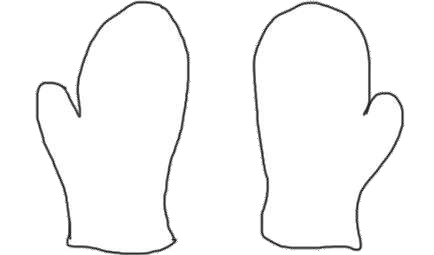 Диагностическая карта «Рукавички» 1. Общая таблица _________ Дата проведения _________________ Критерии оценки «Рукавички»  продуктивность совместной деятельности оценивается по степени сходства узоров на рукавичках; умение детей договариваться, приходить к общему решению, умение убеждать, аргументировать и т.д.; взаимный контроль по ходу выполнения деятельности: замечают ли дети друг у друга отступления от первоначального замысла, как на них реагируют; взаимопомощь по ходу рисования, эмоциональное отношение к совместной деятельности: позитивное (работают с удовольствием и интересом), нейтральное (взаимодействуют друг с другом в силу необходимости) или отрицательное (игнорируют друг друга, ссорятся и др.). Показатели уровня выполнения задания: низкий уровень – в узорах явно преобладают различия или вообще нет сходства; дети не пытаются договориться или не могут прийти к согласию, настаивают на своем; средний уровень – сходство частичное: отдельные признаки (цвет или форма некоторых деталей) совпадают, но имеются и заметные отличия; высокий уровень – рукавички украшены одинаковым или весьма похожим узором; дети активно обсуждают возможный вариант узора; приходят к согласию относительно способа раскрашивания рукавичек; сравнивают способы действия и координируют их, строя совместное действие; следят за реализацией принятого замысла.   
Диагностика базового уровня обучения По методике В.Ф. Ряховского, тест адаптирован для школьников следует ответить на вопросы, и за каждый ответ «нет» начислить себе 0 баллов, за ответ «иногда» 1 балл, за ответ «да» 2 балла. Вот сами вопросы: Вас сильно беспокоит ожидание какой-либо встречи (с друзьями, к примеру)? Вы тянете с посещением врача «до последнего»? Если вам поручат публичное выступление, выбьет ли это вас из колеи? Если вам нужно отправиться в другой город (к примеру, на концерт, олимпиаду), вызывает ли это у вас обеспокоенность? Любите ли вы рассказывать другим о своих чувствах? Вас раздражает, когда незнакомец на улице спрашивает «который час?», или просит показать дорогу? Вы верите, что родителям и детям трудно понимать друг друга, из-за конфликта поколений? Стесняетесь ли вы напоминать другу о том, что он должен вам денег? Если вы застряли в лифте с незнакомцем, то не вступите ли вы с ним в беседу первым? Длительные ожидания вас утомляют и раздражают? Вы боитесь вмешиваться в конфликтные ситуации? Вы имеете свое, четко сформированное мнение о книгах, музыке, картинах, и все чужие мнения вы считаете ошибочными? Если вы услышите чье-либо ошибочное высказывание, то лучше промолчите, нежели спорить и доказывать правду? Просьбы знакомых разобраться в чем-то (например, в задаче по алгебре в школе) вас раздражают? Вам проще описать письменно свою точку зрения, чем говорить о ней вслух? Теперь сложите вместе все ваши баллы, и определите шкалу вашей общительности: Если у вас 30-32 балла, то ваш уровень общительности – почти на 0. Возможно, вы уже и сами от этого страдаете, так как строить взаимоотношения очень непросто. Скорее всего, у вас нет друзей, вы любите одиночество. Попробуйте хоть немного изменить ситуацию, больше общаясь с родными людьми. От 25 до 29 баллов – вы человек достаточно замкнутый, любите одиночества. Необходимость общаться надолго выбивает вас из колеи. Но ситуация не безнадежна, «встряхнитесь» и работайте над своей коммуникабельностью. Вот увидите, с ее развитием ваша жизнь станет и ярче, и проще. 19-24 балла – общительность на среднем уровне. Вы не испытываете сложностей с коммуникабельностью. Однако с новыми людьми вы сходитесь не совсем гладко, спорить и выступать на публике не любите. Предпочитаете молчать в стороне. 14-18 баллов – это адекватная общительность. Вы наверняка любите общаться и внимательно слушаете собеседников, способны отстаивать свое мнение. При этом не являетесь экстравагантной личностью, нормально переносите одиночество. 9-13 баллов – это повышенная общительность. Вы разговорчивы, любопытны, иногда даже навязчивы. Обожаете быть в центре внимания, но имеете дефицит терпения и усидчивости. Одиночество переносите с трудом. 4-8 баллов – коммуникабельность у вас на максимуме, буквально бьет ключом. Вы используете любую возможность, чтобы поговорить, поспорить, «толкнуть речь». Задумайтесь, не раздражаете ли вы людей излишней навязчивостью? Менее 3 баллов – вашу общительность можно назвать невротической, вы слишком шумны и многословны, вспыльчивы, часто вмешиваетесь в чужие разговоры и дела. Поработайте над собой, и научитесь быть более тактичным, спокойным, сдержанным и уважительным. Диагностика продвинутого уровня обучения Цели тренинга: создание неформальных связей и межличностных симпатий; помощь учащимся в выборе комфортного положения в коллективе; формирование умения действовать сообща и решать текущие проблемы вместе; налаживание оптимального уровня психологической и эмоциональной совместимости в команде. План: Ознакомление учащихся с целью и задачей тренинга. Обсуждение групповых норм (неразглашение процесса за пределами коллектива, искренность, уважение к другим участникам, свобода слова и выбора). Упражнения. Результаты. В конце подводятся итоги (впечатления, мнения о тренинге, пожелания). Задача №1 Цель: Снятие напряжения Задание: ведущий задает счет по количеству участников названиями нот. Считать необходимо поочередно, но не сговариваясь. Правила: если оба члена команды называют ноту вместе, игра начинается сначала; разговаривать запрещено; допустимо использование мимики, жестов. задача усложняется – всех участников просят играть с закрытыми глазами. Результат: во время упражнения учащиеся вынуждены предугадывать действия друг друга, обращать внимание на невербальные обращения. В конце задания, учащиеся обсуждают итоги и основные проблемы, препятствующие выполнению задания. Задача №2 Цель: Установление контакта Задание: Ведущий выбирает песню, слова которой знают все участники тренинга. Каждый учащийся по очереди говорит следующее слово в песне в след за предыдущим учащимся по часовой или против часовой стрелки. В случае сбоя или ошибки в слове одного из участников, игра начинается сначала. Предполагаемый результат тренингов: Определение текущей обстановки в коллективе осуществляется на основании наблюдений за учащимися во время тренингов. В результате ожидается: оптимизация отношений внутри коллектива; развитие умения действовать сообща; возможность грамотного выхода из конфликтных ситуаций; Оценить результаты проведенной программы можно путем повторного исследования (наблюдения, личное мнение учащихся). Методические материалыВ основу программы «Вдохновение» заложены следующие принципы: принцип свободы выбора и ответственности, предполагающий свободу в выборе содержания деятельности, свободу духовную и интеллектуальную; принцип природосообразности: любое обучение не должно наносить вред духовному и физическому здоровью детей; системный подход: воспитание успешно, если оно системно; принцип доступности: от простого к сложному, от общего к частному; принцип повторяемости материала на новом уровне, т.е. принцип спирали. Многофакторный процесс становления личности существенно зависит от способа организации образовательного процесса. Если ориентироваться на традиционные учебные достижения, выражающиеся знаниями, умениями и навыками, то в недостаточной степени акцентируется внимание на понятийной составляющей процесс обучения. Компетентностно-ориентированное образование, применяемое при реализации программы «Вдохновение», базируется на следующих принципах: развитие у учащихся способности самостоятельно решать проблемы в различных сферах и видах деятельности на основе использования социального опыта, элементом которого является и собственный жизненный опыт; решение познавательных, мировоззренческих, нравственных и иных проблем с использованием современных образовательных технологий (проектный метод, педагогика поддержки); индивидуализация процесса обучения; мониторинг достижений учащихся на основе результатов контроля освоения программы. В компетентностном подходе к образовательному процессу важнейшей характеристикой личности является компетентность, позволяющая индивиду добиваться успехов в определенной сфере деятельности, общении и самосознании. Понятие «компетенция» включает совокупность взаимосвязанных разносторонних личностных качеств (знаний, умений, навыков, способов деятельности), позволяющих наиболее полно реализовать собственные запросы индивида в соответствии с его интеллектуальными возможностями. К ключевым компетенциям учащегося относятся: общекультурная, лежащая в основе практически любой социальной роли человека; языковая, характеризующая четкое и ясное изложение своих мыслей и чувств с помощью речи; коммуникативная, характеризующая способность свободного общения в любой обстановке; информационная, характеризующая способность к получению разнообразной информации из всевозможных источников и ее использование в образовательной деятельности; организаторская, характеризующая способность к самоорганизации, организации совместной деятельности учащихся и их самостоятельной работы; учебная, обеспечивающая успешность личности как учащегося в широком смысле (реализуя принцип «образование через всю жизнь»). Компетентностно-ориентированное образование находит отражение в дополнительной общеобразовательной общеразвивающей программе «Вдохновение» в формировании 3 «К»: коммуникативность, командность, креативность на различных этапах реализации программы. При реализации программы используются следующие методы обучения (по источникам передачи и характеру восприятия информации):словесные (устное изложение, беседа, объяснение, анализ теста музыкального произведения, анализ структуры музыкального произведения и др.); наглядные (показ видеоматериалов, иллюстраций, показ приемов исполнения, наблюдение, работа по образцу и др.); практические (тренинг, вокальные упражнения, тренировочные упражнения, прослушивание аудиоматериалов и др.); игровые. Формы организации проведения занятийОсобенности организации образовательной деятельности. Основная форма образовательного процесса – занятие. Занятия проходят индивидуально и по микрогруппам (дуэт, трио, квартет, ансамбль). Возможна индивидуальная, групповая, всем составом объединения. Наполняемость учебной группы по годам обучения: по СанПиНу 2.4.4.3172-14 от 04.07.14 №41; число детей, одновременно находящихся в группе, составляет от 7 до 15 человек. Формы занятий по программе определяются содержанием программы и предусматривают основные формы обучения: занятие; занятие-игра; беседа; открытое занятие; репетиция; контрольное занятие; концерт;творческий отчет. Учебно-тематический план каждого года обучения состоит из тематических разделов и тем занятий; обучение по темам представленных разделов проводится в течение учебного года. Такой подход отражает систему в работе педагога по формированию и развитию вокальных способностей учащихся, учитывая необходимость периодического повторения теоретического материала и закрепления практических навыков. На некоторые темы выделено по 4-8 часов. Это необходимо для более полного освоения программы (например, «Работа над дыханием», «Развитие артикуляционного аппарата», «Переход голоса из головного регистра в грудной», «Исполнение произведений по предложениям» и др.). Особенностью организации образовательного процесса является возможность проведения занятий с применением электронного обучения и дистанционных образовательных технологий, что обеспечивает освоение учащимися образовательной программы в полном объеме независимо от места нахождения учащихся. При проведении занятий с применением электронного обучения и дистанционных образовательных технологий используются официальный сайт МБУ ДО «Дом творчества «Вектор», платформы для дистанционного онлайн обучения, социальные сети. Для организации занятий используется созданная педагогом группа «Вдохновение» в социальных сетях VK. Данный контент способствует взаимодействию учащихся и их родителей во внеурочное время, при подготовке к мероприятиям и конкурсам, позволяет создать совместное образовательное пространство. Для реализации целей и задач образовательной программы, учитывая возраст учащихся, используются различные формы организации образовательной деятельности: занятие – основная форма обучения; занятие-игра; беседа; открытое занятие; репетиция; контрольное занятие; концерт;творческий отчет. При разработке структуры занятия и установлении его последовательности необходимо соблюдать следующий алгоритм: постановка целей учебного занятия; структурирование учебного материала с учетом объективно существующих связей между его темами; актуальность, практическая значимость учебного материала. Такой подход обеспечивает более эффективное овладение важнейшими технологическими навыками, необходимыми для качественного исполнения музыкальных произведений, умением передавать эмоциональное состояние посредством звука, формирования различных компетенций учащихся. Формы работы при реализации программыИндивидуальная: предполагает работу педагога с отдельным учащимся индивидуально.Подгрупповая и групповая: групповая работа, в том числе в мини-группах (дуэт, трио, квартет) может быть эффективна только при условии соблюдения определенных правил: отсутствие принуждения; продуманная система поощрений и порицаний; организационная и содержательная поддержка со стороны педагога; четкий инструктаж; владение педагогом приемами установления и регулирования взаимоотношений между учащимися, стимулирование и поощрение самостоятельности и инициативности.Педагогические технологии, используемые при реализации программыВажным условием эффективности работы по реализации программы «Вдохновение» является ценностно-ориентированное взаимопонимание педагога и учащегося (доверительный тон, положительные эмоции), в результате чего происходит приобщение детей к ценностям более высокого порядка, реализация компетентно-ориентированного подхода. Успешному обучению и воспитанию способствует сотрудничество с родителями и педагогами других коллективов. Просветительская и досуговая работа осуществляется через посещение концертов, проведение бесед о творчестве композиторов и современной музыке, творческие встречи с другими вокальными коллективами. Результатом выполнения программы наряду с внешними критериями являются и те внутренние изменения в личности ребенка, которые происходят в процессе занятий в объединении и средствами этих изменений являются самореализация, саморазвитие учащихся в коллективной и индивидуальной творческой деятельности. Алгоритм учебного занятияорганизационный момент (знакомство учащихся с правилами поведения на занятии);практическая работа (дыхательная гимнастика, выполнение комплекса упражнений и заданий по теме, разучивание нового материала);рефлексия, подведение итогов.Подведение итогов проходит в таких формах, как: устный опрос;игра;концерт.Дидактические материалыДополнительная общеобразовательная общеразвивающая программа «Вдохновение» обеспечена следующими методическими видами продукции, представленными на Всероссийском уровне, прошедшими редакционную независимую экспертизу и доступными для всеобщего ознакомления на сайте образовательного электронного периодического издания «Педагогический мир»: «Музыкальная викторина» – Режим доступа: http://pedmir.ru/104582; Конспект открытого урока «Вокальное слово и дикция» – Режим доступа: http://pedmir.ru/104594 ; Конспект открытого урока «Артикуляция скороговорок с мелодией» – Режим доступа: http://pedmir.ru/120091 ; Конспект открытого урока «Художественная выразительность в произведении» – Режим доступа: http://pedmir.ru/120090;   Конспект открытого урока по вокалу «Согласные звуки в произведении» – Режим доступа: http://pedmir.ru/123910;   Методические рекомендации для использования на уроках вокала «Усовершенствование навыков и умений постановки голоса на уроках вокала» – Режим доступа: http://pedmir.ru/126780 ; Статья «Формирование инклюзивной культуры» – Режим доступа: http://pedmir.ru/126782.Для реализации программы подобран репертуар музыкальных произведений по годам обучения.Фонопедический метод развития голоса (ФМРГ) 1 уровень «Развивающие голосовые игры»Целью 1 уровня обучения является домузыкальное освоение координации голосообразующих движений со слуховым восприятием фонетики и звуковысотности. В процессе достижения этой цели решаются следующие задачи: устранение неравномерности развития голосового аппарата и голосовой функции; организация координационно - тренировочного этапа развития голоса по критериям биологической целесообразности, энергетической экономичности и акустической эффективности; развитие способности интонирования, фонематического и эмоционального слуха; формирование регулировочного образа собственного голоса. Упражнения 1 уровня объединены в три цикла: 1-й – артикуляционная гимнастика: разогрев и подготовка к работе мышц лица и ротоглоточной полости. Знакомство с активностью мышц лица и ротоглотки в деятельности, отличающейся от речевой. Запоминание уровня активности и произвольное включение мышц в деятельность. Состоит из 22-х упражнений. Движение каждого упражнения выполняется 4 раза. Исполнение упражнений необходимо контролировать в зеркале. Движения упражнений артикуляционной гимнастики понимаются однозначно, выполняются безусловно и комментированию не подлежат. 2-й – координирующие интонационно-фонетические упражнения: знакомство с наличием разных голосов (режимов работы гортани), с их тембральными и динамическими различиями, звуковысотными и энергетическими возможностями; освоение приемов метода в домузыкальном варианте; освоение интонации вне связи с речью, связь интонации с режимом работы гортани, эмоционально-образными представлениями и самочувствием; осознание фонетических элементов языка в изолированном от речи виде; произвольная связь режимов работы гортани, интонации и энергетики с речевыми заданиями. Состоит из 10 упражнений. Последовательность введения заданий мотивирована постепенностью увеличения звуковысотной и динамической нагрузки на голосовой аппарат детей. Интонационно-фонетические упражнения не предусматривают высоких энергозатрат, громких и высоких звуков. 3-й – активизирующие упражнения на основе голосовых сигналов доречевой коммуникации (ГСДК): активизация всей голосообразующей системы; включение механизмов голосообразования генетически заложенных эволюционным процессом. Произвольная имитация различных голосовых сигналов доречевой коммуникации, их осознание и фиксация резонаторных, слуховых, вибрационных, энергетических и эмоциональных ощущений, которые их вызывают и которыми они сопровождаются. Состоит из 3-х упражнений, каждое из которых имеет по несколько заданий. Первое упражнение включает в себя 5 заданий. Контроль визуальный и слуховой. Второе упражнение состоит из 11 последовательных шагов. Контроль осязательный и слуховой. Третье упражнение имеет 4 задания. Контроль визуальный и осязательный.2 уровень «Развитие показателей академического певческого голосообразования»Целью 2 уровня обучения является развитие показателей академического певческого голосообразования. В процессе достижения этой цели решаются следующие задачи: организация координационно-тренировочного этапа развития голоса по критериям биологической целесообразности, энергетической экономичности и акустической эффективности; устранение неравномерности развития голосового аппарата и голосовой функции; развитие способности интонирования, фонематического и эмоционального слуха; формирование регулировочного образа собственного голоса. 2 уровень состоит из трех циклов: В 1-й цикл входит 8 упражнений. Все упражнения исполняются грудным режимом работы гортани («толстый голос») не выше «ми-бемоль» первой октавы. Каждое упражнение имеет по несколько заданий повышающейся степени сложности. Включать следующее целесообразно только при доведении до автоматизма выполнения предыдущего. Контроль визуальный, слуховой, осязательный. Во 2-й цикл входит пять упражнений. Все упражнения исполняются на одном нотно-ритмическом материале: интервале децима с попевкой, нисходящей с вершины интервала. Верхняя часть упражнения исполняется через регистровый порог в головном режиме. Сам интервал исполняется на одном выдохе без паузы между основанием и вершиной интервала глиссирующей восходящей интонацией, во время которой должен срабатывать регистровый порог. Контроль визуальный, слуховой, осязательный.  3-й цикл состоит из шести упражнений. Каждое упражнение исполняется пошагово, все упражнения исполняются в головном режиме («тонкий голос»). Исходная тональность «ля-бемоль мажор», первая октава. Исполнять упражнения можно как на попевках в объеме терции, так и попевках в объеме квинты. Не следует подниматься выше тональности «ре-бемоль мажор», вторая октава. Для обоих видов попевок. Рекомендуется четырехкратное исполнение всех упражнений. Контроль визуальный, слуховой, осязательный. Так же во второй уровень обучения включены упражнения специфического воздействия, отличающиеся от предыдущих, направленностью на решение задач ограниченного круга. После достижения результата эти упражнения могут быть исключены из работы. Упражнения специфического воздействия могут вводиться в работу только после освоения всех упражнений 2 уровня. Они не имеют порядковых номеров и могут исполняться по одному в любой последовательности, а также могут добавляться к основному «уроку» по мере необходимости. Упражнения «зубы на зубы» - устранение неопертого звучания в нижнем участке диапазона головного режима. Упражнение «уточка» - формирование характерного альтового тембра голоса. При реализации программы с применением дистанционных образовательных технологий педагог организует деятельность учащихся с использованием: образовательных технологий (мастер-классы, развивающие занятия, консультации и другие активности, проводимые в режиме реального времени при помощи телекоммуникационных систем); возможностей электронного обучения (формирование подборок образовательных, просветительских и развивающих материалов); ресурсов средств массовой информации (образовательные и научно-популярные передачи, фильмы); В рамках реализации дополнительной общеобразовательной программы могут быть организованы в дистанционном режиме:занятия и мастер-классы;творческие конкурсы с дистанционным представлением выполненных учащимися работ.Для реализации программы с применением дистанционных образовательных технологий обеспечивается возможность демонстрации учащимися индивидуальных достижений в освоении программы, в том числе в формате видеозаписей ответов, направления творческих работ в электронном формате, участия в конкурсах в дистанционном режиме.Важная роль отводится построению индивидуального учебного плана с использованием и применением электронного обучения и дистанционных образовательных технологий, использованию средств обучения и воспитания, представленных в электронном виде, в том числе электронных образовательных и информационных ресурсов.План воспитательной работы детского объединения «Вдохновение»на 2022-2023 учебный годСписок литературыЗакон Российской Федерации от 29.12.2012 г. № 273-ФЗ «Об образовании в Российской Федерации». Режим доступа: https://www.garant.ru/products/ipo/prime/doc/70191362/   Концепция развития дополнительного образования детей (Распоряжение Правительства РФ от 04.09.2014 г. № 1726-р). Режим доступа:http://static.government.ru/media/files/ipA1NW42XOA.pdf  Национальный проект «Образование» (утвержден президиумом Совета при Президенте РФ по стратегическому развитию и национальным проектам от 03.09.2018 № 10). Режим доступа:https://pstu.ru/files/2/file/fpkp/gos/2019/Nacionalniyi_proekt_«Obrazovanie».pdf Гарина, З. Полный курс эстрадного мастерства [Электронный источник] / З. Гарина. – Москва : ООО «Издательство АСТ», 2015. – 63 с. Гонтаренко, Н. Б. Уроки сольного пения: вокальная практика [Электронный источник] / Н. Б. Гонтаренко. – Изд. 2-е. – Ростов на Дону : Феникс, 2015. – 189 c. Емельянов, В. В. Развитие голоса. Координация и тренинг [Электронный источник] / В. В.Емельянов. – Санкт-Петербург : «Лань», 2000. – 192 с. Поляков, А. С. Методика 	преподавания 	эстрадного 	пения. 	Экспресс-курс [Электронный источник] / А. С. Поляков. — Москва : ООО «Издательство «Согласие», 2015. – 248 с. Рудзик, М. Ф. Специальные методики музыкально-певческого воспитания: Учебно-методическое пособие с видеоприложением [Электронный источник] / М. Ф. Рудзик. – Курск : Изд-во Курск. гос. ун-та, 2015. – 140 с. Семенова, В. П. Советы начинающему вокалисту (сборник рекомендаций) [Электронный источник] / В. П. Семенова. – Кировск : ЦДТ «Хибины, 2010. – 30 с. Сёмина, Л. Р. Эстрадный певец: специфика профессии : учеб.-метод. пособие [Электронный источник] / Л. Р. Сёмина. – Владим. гос. ун-т им. А. Г. и Н. Г. Столетовых. – Изд. 2-е, испр. и доп. – Владимир : Изд-во ВлГУ, 2014. – 72 с. Перечень информационно-методических материаловОнлайн-занятия по теме «Работа над дыханием» // Электронный видеосайт YouTube – Режим доступа:  https://youtu.be/Rfza0hp_qg0Онлайн-занятия по теме «Простейшие ритм группировки» // Электронный видеосайт YouTube – Режим доступа: https://youtu.be/J79T-MdiRsUОнлайн-занятия по теме «Работа над дикцией в произведениях» // Электронный видеосайт YouTube – Режим доступа: https://youtu.be/89WXOMmtr24Онлайн-занятия по теме «Головной регистр» // Электронный видеосайт YouTube – Режим доступа: https://youtu.be/a0ULchig7gMОнлайн-занятия по теме «Тренировка дыхания» // Электронный видеосайт YouTube – Режим доступа: https://youtu.be/W2qKAfQApp8Онлайн-занятия по теме «Интонирование в произведении» // Электронный видеосайт YouTube – Режим доступа: https://youtu.be/x-X-1pGG0jQОнлайн-занятия по теме «Беседа «Романс» - https://youtu.be/az5UasK4j7gОнлайн-занятия по теме «Выделение сильной доли в произведении» // Электронный видеосайт YouTube – Режим доступа: https://youtu.be/Bf4RFV7fRe8Онлайн-занятия по теме «Тренировка артикуляции» // Электронный видеосайт YouTube – Режим доступа: https://youtu.be/XI1UwLLoKVAОнлайн-занятия по теме «Атаки звука» // Электронный видеосайт YouTube – Режим доступа: https://youtu.be/crsX7lwx6lsОнлайн-занятия по теме «Синкопированный ритм в упражнениях» // Электронный видеосайт YouTube – Режи доступа: https://youtu.be/fPPRpNInx90Онлайн-занятия по теме «Тренировка грудного регистра голоса» // Электронный видеосайт YouTube – Режим доступа: https://youtu.be/tr4WKeMQNs4Онлайн-занятия по теме «Работа над гармоническим слухом» // Электронный видеосайт YouTube – Режим доступа: https://youtu.be/Wc1fM_h9nT8Онлайн-занятия по теме «Тренировка дикции в произведениях» // Электронный видеосайт YouTube – Режим доступа: https://youtu.be/sdbUpeQ76TE Онлайн-занятия по теме «Дыхательные упражнения» // Электронный видеосайт YouTube – Режим доступа: https://youtu.be/EK47mmQjoHoПриложение 1. Календарный учебный график_____ учебный годПрограмма «Вдохновение»Год обучения 1Группа № ___Педагог _________________Календарный учебный график _____ учебный год Программа «Вдохновение» Год обучения  2 Группа № ___  Педагог _______________ Календарный учебный график _____ учебный год Программа «Вдохновение» Год обучения  3 Группа № ___  Педагог ________________ Календарный учебный график _____ учебный год Программа «Вдохновение»Год обучения 4 Группа № ___  Педагог __________________ Календарный учебный график_____ учебный годПрограмма «Вдохновение»Год обучения 5Группа № ___Педагог ___________________Календарный учебный график_____ учебный годПрограмма «Вдохновение»Год обучения  6Группа № ___ Педагог ___________________Приложение 2. Темы для самостоятельного освоения учащимисяСтартовый уровень обучения (6 час.)Онлайн-занятия по теме «Работа над дыханием» // Электронный видеосайт YouTube – Режим доступа:  https://youtu.be/Rfza0hp_qg0Онлайн-занятия по теме «Простейшие ритм группировки» // Электронный видеосайт YouTube – Режим доступа: https://youtu.be/J79T-MdiRsUОнлайн-занятия по теме «Работа над дикцией в произведениях» // Электронный видеосайт YouTube – Режим доступа: https://youtu.be/89WXOMmtr24Онлайн-занятия по теме «Головной регистр» // Электронный видеосайт YouTube – Режим доступа: https://youtu.be/a0ULchig7gMОнлайн-занятия по теме «Тренировка дыхания» // Электронный видеосайт YouTube – Режим доступа: https://youtu.be/W2qKAfQApp8Онлайн-занятия по теме «Интонирование в произведении» // Электронный видеосайт YouTube – Режим доступа: https://youtu.be/x-X-1pGG0jQБазовый уровень обучения (5 час.)Онлайн-занятия по теме «Беседа «Романс» - https://youtu.be/az5UasK4j7gОнлайн-занятия по теме «Выделение сильной доли в произведении» // Электронный видеосайт YouTube – Режим доступа: https://youtu.be/Bf4RFV7fRe8Онлайн-занятия по теме «Тренировка артикуляции» // Электронный видеосайт YouTube – Режим доступа: https://youtu.be/XI1UwLLoKVAОнлайн-занятия по теме «Атаки звука» // Электронный видеосайт YouTube – Режим доступа: https://youtu.be/crsX7lwx6lsОнлайн-занятия по теме «Синкопированный ритм в упражнениях» // Электронный видеосайт YouTube – Режи доступа: https://youtu.be/fPPRpNInx90Продвинутый уровень обучения (8 час.)Онлайн-занятия (2 часа) по теме «Тренировка грудного регистра голоса» // Электронный видеосайт YouTube – Режим доступа: https://youtu.be/tr4WKeMQNs4Онлайн-занятия (2 часа) по теме «Работа над гармоническим слухом» // Электронный видеосайт YouTube – Режим доступа: https://youtu.be/Wc1fM_h9nT8Онлайн-занятия (2 часа) по теме «Тренировка дикции в произведениях» // Электронный видеосайт YouTube – Режим доступа: https://youtu.be/sdbUpeQ76TE Онлайн-занятия (2 часа) по теме «Дыхательные упражнения» // Электронный видеосайт YouTube – Режим доступа: https://youtu.be/EK47mmQjoHoПолное название программыДополнительная общеобразовательная общеразвивающая программа «Вдохновение»РазработчикСмирнова Евгения Игоревна, педагог дополнительного образованиявысшая квалификационная категория,высшее профессиональное образование по специальности «Биология»; среднее профессиональное образование по специальности «Музыкальное искусство эстрады»Год разработки программы2022Аннотация программы Дополнительная общеобразовательная общеразвивающая программа художественной направленности «Вдохновение» разработана для учащихся 7-18 лет, желающих обучаться эстрадному вокалу, участвовать в конкурсной и концертной деятельности; направлена на развитие голоса и музыкальных способностей учащихся. Программа «Вдохновение» рассчитана на 6 лет обучения (720 часов). Состоит из комплекса мероприятий, направленных на здоровьесбережение, развитие необходимых в современной жизни 3 «К» (коммуникативности, командности, креативности). Программа способствует воспитанию личности, характеризующейся активной социальной позицией, способной к диалогу, взаимопониманию, ориентированной на сотрудничество, взаимодействие, сотворчество. В рамках подготовки к выступлениям для учащихся проводятся мастер-классы: сценический образ, этика поведения на сцене и пр., а также работа с хореографом, которая предусматривает отработку движений на сцене. Занятия проводятся 2 раза в неделю по 2 часа.Направленность ХудожественнаяУровень программыСтартовый, базовый, продвинутыйВозраст учащихся 7-18 летНеобходимость медицинской справки для занятий Нет Количество учащихся в группе7-15 человек. Занятия проходят индивидуально и по микрогруппам (дуэт, трио, квартет, ансамбль)Программа предназначена для учащихся с ОВЗ ДаОграничения по здоровью детей с ОВЗНарушения опорно-двигательного аппарата Срок реализации программы:6 летОбъем программыОбщий объем – 720 часов, в т.ч.:1-2 год обучения – по 72 часа3-6 год обучения – по 144 часаЦель программы Формирование и развитие творческих способностей учащихся, содействие их личностному и социальному развитию посредством обучения навыкам вокального искусства  Задачи программыформировать у учащихся музыкальную культуру (знания о музыкальных понятиях и жанрах, творчество композиторов);познакомить учащихся с основными темповыми, вокальными и художественными терминами;обучать правильному певческому дыханию, дыхательной гимнастики;познакомить с устройством дыхательной и артикуляционных систем, строением голосового аппарата, регистрами голоса;формировать у учащихся умение петь a capella, двух- и трехголосия;развивать музыкальные способности учащихся (ритм, артикуляция, дикция и др.);формировать способность исполнять упражнения ФМРГ;формировать мотивацию учащихся к саморазвитию; развивать умение эмоционально и художественно исполнять произведения;формировать навыки самостоятельной работы над музыкальным произведением;формировать коммуникативные навыки учащихся: умение слушать и слышать мнение других людей, выражать свои мысли, обосновывать собственное мнение;формировать мотивацию к исполнительской деятельности и участию в конкурсном движении; формировать способности к организации групповой работы;привлекать учащихся к участию в жизни микро- и макросоциума (группа, дом творчества, район, город); –    развивать творческую активность, инициативу.Планируемые результаты По окончании обучении учащиеся будут знать:основные понятия и жанры вокальной музыки, творчество композиторов; строение голосового аппарата; устройство дыхательной и артикуляционных систем; регистры голоса; основные темповые, вокальные и художественные термины;будут уметь: применять навыки дыхательной гимнастики, правильного певческого дыхания;распределять выдох по фразам и предложениям; петь двухголосные распевки и произведения, эпизодическое двухголосие и каноны; исполнять произведения a capella одноголосно, двухголосно и с элементами трехголосия; правильно воспроизводить ритмический рисунок упражнений и произведений; четко артикулировать текст во время исполнения упражнений и произведений; качественно исполнять упражнения ФМРГ; самостоятельно работать над музыкальным произведением; эмоционально и художественно исполнять произведения; участвовать в конкурсной деятельности, демонстрировать исполнительские качества: волю, эмоциональность, яркость исполнения, дисциплину и самоконтроль.В результате обучения по программе учащиеся приобретут такие личностные качества как:самостоятельность;способность к организации групповой работы. В результате обучения по программе у учащихся будут сформированы такие метапредметные компетенции как:умение работать в микро- и макросоциума;умение выражать свои мысли, обосновывать собственное мнение;творческая активность, инициативаМетодическое обеспечение программы Контрольно-диагностические материалы по программе «Вдохновение» Средства обучения – количество единиц на группу, интенсивность использования по продолжительности программы в процентах на одну единицуУчебный кабинет, включая типовую мебель – 1 шт., 100 %Синтезатор – 1 шт., 100%Микшерский пульт – 1 шт., 100%Колонка – 1 шт., 100%Флеш-накопитель, диски – 10 шт., 100%Микрофон – 8 шт., 70%Нормативно-правовое обеспечение разработки программыФедеральный Закон от 29.12.2012 г. № 273-ФЗ «Об образовании в Российской Федерации».Федеральный закон РФ от 24.07.1998 № 124-ФЗ «Об основных гарантиях прав ребенка в Российской Федерации» (в редакции 2013 г.).«Целевая модель развития региональных систем дополнительного образования детей» (утверждена приказом Министерства просвещения РФ № 467 от 3 сентября 2019 года).Постановление Главного государственного санитарного врача Российской Федерации от 28.09.2020 г. № 28 «Об утверждении санитарных правил СП 2.4. 3648-20 «Санитарно-эпидемиологические требования к организациям воспитания и обучения, отдыха и оздоровления детей и молодежи».Паспорт приоритетного проекта «Доступное дополнительное образование для детей» (утвержден президиумом Совета при Президенте Российской Федерации по стратегическому развитию и приоритетным проектам, протокол от 30 ноября 2016 г. № 11).Приказ Министерства просвещения Российской Федерации от 09.11.2018 г. № 196 «Об утверждении Порядка организации и осуществления образовательной деятельности по дополнительным общеобразовательным программам»;Приказ Министерства просвещения РФ от 30 сентября 2020 г. № 533 «О внесении изменений в Порядок организации и осуществления образовательной деятельности по дополнительным общеобразовательным программам, утвержденный приказом Министерства просвещения Российской Федерации от 9 ноября 2018 г. № 196».Приказ Министерства образования и науки Российской Федерации от 23.08.2017 г. № 816 «Об утверждении Порядка применения организациями, осуществляющими образовательную деятельность, электронного обучения, дистанционных образовательных технологий при реализации образовательных программ».Методические рекомендации по разработке и оформлению образовательной программы организации и дополнительных общеобразовательных общеразвивающих программ (Приложение к письму Комитета образования и науки администрации города Новокузнецка от 06.12.2021 № 4137).Концепция развития дополнительного образования детей до 2030 года (утверждена распоряжением Правительства Российской Федерации от 31 марта 2022 № 678-р). Методические рекомендации по реализации дополнительных общеобразовательных программ с применением электронного обучения и дистанционных образовательных технологий (Приложение к письму Министерства просвещения РФ от 31 января 2022 г. № 1ДГ 245/06).Рецензенты:Внутренняя рецензия: Агеева Т.И., методист;Коваленко О.Л., председатель методического совета МБУ ДО ДТ «Вектор»№ п/пНазвание разделов / темКоличество часов Количество часов Количество часов Формы аттестации / контроля № п/пНазвание разделов / темвсего  теория практикаФормы аттестации / контроля I. Введение 2 2 01.Вводное занятие 1102.Знакомство с курсом 1 года обучения 110II. Дыхание 101 9 Контрольный опрос по теме: «Строение голосового аппарата» 3.Беседа «Строение голосового аппарата» 1104.Тренировка дыхательных мышц 1015.Работа над дыханием в произведении 1016.Работа над дыханием 2027.Фонационный выдох 3038.Тренировка упражнений 1019.Закрепление упражнений 101III. Артикуляция 13 1 12Контрольный опрос по теме «С помощью чего мы разговариваем?» Контрольное выполнение упражнений 1 уровень 3 цикл ФМРГ 10.Освоение 1 уровня 1 цикла ФМРГ 20211.Отработка упражнений 10112.Беседа «С помощью чего мы разговариваем» 11013.Работа над дикцией в произведении 30314.Дикция: контрольное исполнение упражнений10115.Произношение гласных в упражнениях 10116.Произношения гласных в произведениях 10117.Тренировка внутренних артикуляционных мышц 20218Вокальная позиция 101IV. Интонационный слух 12 012Контрольное исполнение распевок 19.Интонирование попевки на одном звуке 10120.Интонирование попевки на двух звуках 10121.Работа над интонацией 10122.Работа над интонацией в произведении 41323.Работа над интонацией в упражнениях 10124.Разучивание вокализов 10125.Работа над вокализами 10126.Работа над интонацией в вокализах 10127.Исполнение вокализов 101V. Гармонический слух 91 8 Контрольное исполнение распевок и произведений 28.Пение в унисон 21129.Работа над унисоном10130.Работа над унисоном в произведении 20231.Двухголосие 10132.Двухголосие в упражнениях 10133.Двухголосие в произведении 10134.Исполнение двухголосных произведений 101VI. Регистры 81 7 Контрольный опрос по теме «Регистры голоса». Контрольное исполнение упражнений № 4,5  1 уровня 2 цикла ФМРГ 35.Беседа «Регистры голоса» 11036.Головной регистр голоса 20237.Грудной регистр голоса10138.Тренировка головного регистра 10139.Тренировка грудного регистра 10140.Упражнения ФМРГ 10141.Высокие и низкие звуки 101VII. Чувство метроритма 8 2 6 Контрольный опрос по теме «Ритм и ритмические группировки». Контрольное выполнение ритма стихов, скороговорок, песен 42.Длинные и короткие звуки 11043.Простейшие ритм группировки 11044.Работа над ритмом в произведении 30345.Произнесение текста произведения в ритме 10146.Простые ритм группировки 202VIII. Жанры вокальной музыки 2 2 0Контрольный опрос по теме«Детская песня». Контрольное исполнение детских песен47.Беседа «Детская песня» 11048.Контрольное исполнение110IX. Концертная деятельность 82 6 Отчетный концерт 49.Подбор репертуара 22050.Разучивание репертуара 20251.Контрольное исполнение упражнений 10152.Контрольное исполнение произведений 10153.Художественная выразительность в произведении 10154.Работа над произведением  101Итого: 72 12 60 № п/пНазвание разделов / темКол-во часовКол-во часовКол-во часовФормы аттестации / контроля№ п/пНазвание разделов / темвсего теория практика Формы аттестации / контроляI.Введение 2 2 01.Вводное занятие1102.Беседа «Гигиена и охрана голоса» 110II.Дыхание 141 13 Контрольное исполнение упражнений на legato, staccato, marcato. Контрольное исполнение упражнений 2 уровня 3 цикла ФМРГ 3.Тренировка выдоха в legato 20,51,54.Тренировка дыхания 1015.Исполнение произведения на legato 1016.Работа дыхательных мышц на staccato 10,50,57.Исполнение произведений на staccato 1018.Работа дыхательных мышц на marcato 1019.Упражнения на marcato 10110.Исполнение произведения в штрихе marcato 10111.Фонационный выдох в штрихе marcato 10112.Фонационный выдох в штрихе staccato 10113.Фонационный выдох в штрихе legato 10114.Работа над дыханием 10115.Работа над дыханием в произведении 101III.Артикуляция 8 1 7 Контрольное исполнение упражнений на произношение гласных и согласных 16.Тренировка внутренних артикуляционных мышц 21117.Произношение гласных звуков 10118.Гласные звуки в произведении 10119.Освоение 3 цикла 1 уровня ФМРГ 10120.Тренировка ФМРГ 10121.Тренировка внешних артикуляционных мышц 202IV.Интонационный слух 70 7Контрольное исполнение интервалов терция, кварта, квинта 22.Исполнение распевок «точечным» звуком 10123.Работа над вокализами 10124.Интервалы 10125.Интонирование интервалов в вокализах 10126.Разучивание вокализов кварта 10127.Интервал кварта при исполнении вокализов 10128.Интонирование в произведении 101V.Гармонический слух 141 13Контрольное исполнение произведений с эпизодическим двухголосием и канонов 29.Работа над произведением с подголосками 30330.Интонация в подголосочных произведениях 10131.Двухголосные распевки 20232.Работа над унисоном в распевках 10133.Работа над унисоном в произведениях 10134.Работа над двухголосиями 10135.Разучивание канонов 21136.Работа над интонированием канона 10137.Работа над ритмом канона 10138.Гласные звуки в канонах 101VI.Регистры 11 1 10 Контрольное исполнение упражнений 3 цикла 2 уровня ФМРГ. Контрольное исполнение упражнений в «миксте» 39.Головной регистр 20240.Упражнения ФМРГ 10141.Тренировка головного регистра 10142.Грудной регистр10143.Микст 11044.Тренировка микста 20245.Тренировка среднего регистра 20246.Средний регистр в произведении 101VII.Чувство метроритма 7 16 Контрольный опрос: ритмические группировки в размере 2\4, 3\4, 4\4. Контрольное исполнение произведений в размере 2\4, 3\4, 4\4 47.Простейшие ритм группировки 10148.Ритм группировки в размере 2/4 10149.Ритмические группировки 11050.Ритмические группировки в размере 3/4 10151.Исполнение ритма 3/4 в произведениях 10152.Ритмические группировки в размере 4/4 10153.Исполнение ритма 4/4 в произведениях 101VIII.Жанры вокальной музыки 2 2 054.Повторение темы «Детская песня» 11055.Беседа «Эстрада» 110IX.Концертная деятельность 7 1 6 Психологический тренинг «Артист на сцене» 56.Подбор репертуара 11057.Разучивание репертуара 10158.Певческие голоса10159.Звукоизвлечение10160.Репетиция с микрофонами20261.Контрольное исполнение101Итого: Итого: 72 10 62№ п/пНазвание разделов и темКоличество часов Количество часов Количество часов Формы аттестации / контроля № п/пНазвание разделов и темвсего теория практика Формы аттестации / контроля I.Введение 2 2 01.Вводное занятие 220II.Дыхание 222 20Контрольное исполнение упражнений 3 цикла 2 уровня ФМРГ. Контрольное исполнение произведений в legato, staccato, marcato2.Тренировка фонационного выдоха 2113.Фонационный выдох в произведениях 2114.Упражнения 3 цикла 2 уровня ФМРГ 2025.Усложнение упражнений 3 цикла 2 уровня ФМРГ 2026.Исполнение романсов в штрихе «staccato» 2027.Исполнение романсов в штрихе «legato» 2028.Исполнение романсов в штрихе «marcato» 2029.Тренировка выдоха в штрихе «legato» 20210.Исполнение произведений в штрихе «legato» 20211.Исполнение произведений в штрихе «staccato» 20212.Контрольное исполнение упражнения ФМРГ 202III.Артикуляция 262 24Контрольное исполнение 3 цикла 1 уровня ФМРГ. Контрольное исполнение произведений 13.Отработка текста в произведениях 20214.Отработка гласных звуков в произведениях 21115.Контрольное исполнение 3 цикла 1 уровня ФМРГ 20216.Тренировка артикуляционных мышц 20217.Тренировка артикуляционных мышц на «ш», «р» 20218.Тренировка артикуляционных мышц на гласные 20219.Тренировка артикуляции 20220.Тренировка артикуляционных мышц на гласные 20221.Тренировка внутренних артикуляционных мышц 20222.Согласные звуки в произведениях 21123.Тренировка произношения согласных звуков 20224.Работа над звукообразованием404VI.Гармонический слух 22 2 20 Контрольное исполнение двухголосных произведений 25.Тренировка двухголосного исполнения 21126.Исполнение двухголосных произведений 20227.Исполнение романсов с двухголосием 20228.Исполнение романсов на два голоса 21129.Тренировка умения петь любой голос 20230.Работа над двухголосием в упражнениях 40431.Работа над двухголосием в произведениях 40232.Контрольное исполнение двухголосий 20233.Работа над двухголосием в канонах202V.Регистры 220 22Контрольное исполнение упражнений 1 цикла 2 уровня ФМРГ. Контрольное исполнение упражнений 3 цикла 2 уровня ФМРГ 34.Тренировка головного регистра 20235.Головной регистр в произведениях 20236.Головной регистр (упражнения ФМРГ) 40437.Грудной регистр (упражнения ФМРГ) 20238.Исполнение романсов в головном регистре 20239.Тренировка головного регистра 20240.Тренировка грудного регистра 20241.Пение вокализов в грудном регистре 20242.Тренировка грудного регистра в вокализах 20243.Тренировка головного регистра в вокализах 202VI.Чувство метроритма 20 2 18 Контрольное исполнение пунктирного ритма в упражнениях, в произведениях 44.Ритм группировки в размере 3/4 20245.Сильная доля в произведении 20246.Пунктирный ритм 22047.Пунктирный ритм в произведениях 20248.Произведения с пунктирным ритмом 20249.Работа над пунктирным ритмом в произведениях 20250.Проговаривание текста с точным ритмом 20251.Точный ритм при пении вокализов 20252.Выделение сильной доли в произведении 20253.Контрольное исполнение пунктирного ритма 202VII.Жанры вокальной музыки 6 6 0Контрольный опрос 54.Повторение темы: детская и эстрадная песни 22055.Беседа «Романс» 22056.Контрольный опрос по теме «Романс» 220VIII.Концертная деятельность 24420 Участие в мероприятиях учреждения, района, города57.Подбор репертуара 22058.Разучивание произведений 20259.Изучение истории создания произведения21160.Атаки звука 21161.Опора звука 20262.Мягкая атака звука 20263.Твердая атака звука 20264.Художественная выразительность20265.Художественная выразительность в произведении20266.Художественное исполнение произведений20267.Эмоциональное отношение к произведениям 20268.Контрольное исполнение 202Итого: Итого: 144 20 124 № п/пНазвание разделов и темКоличество часов Количество часов Количество часов Формы аттестации / контроля № п/пНазвание разделов и темвсего теория практика Формы аттестации / контроля I.Введение 2 2 01.Вводное занятие 220II.Дыхание 262 24Контрольное исполнение упражнений 2 цикла 2 уровня ФМРГ. Контрольное исполнение произведений по фразам, по предложениямФонационный выдох 2 уровень, 2 цикл ФМРГ404Тренировка исполнения вокализов по фразам 202Тренировка исполнения произведений по фразам 202Исполнение вокализов по предложениям 202Исполнение произведений по предложениям 202Разучивание упражнений 2 цикла 2 уровня ФМРГ 202Тренировка упражнений 2 цикла 2 уровня ФМРГ 202Контрольное исполнение упражнений 2 цикла 2 уровня ФМРГ 202Тренировка дыхательных мышц 413Тренировка экономного выдоха 413III.Артикуляция 22 2 20 Контрольное исполнение упражнений и произведенийСогласные звуки «в/р», «д/л», «г/р» и др. 202Согласные звуки в произведении 202Гласные звуки в произведении 202Работа над звукообразованием 624Сочетание согласных и гласных звуков в распевках 202Тренировка артикуляции в упражнениях 202Тренировка артикуляции в произведениях 202Самонаблюдение при произношении текста 202Контрольное исполнение упражнений 202IV.Гармонический слух 242 22Контрольное исполнение произведений с эпизодическим трехголосием Тренировка навыка двухголосного пения 413Двухголосные произведения в различных штрихах 202Работа над интонацией в произведении 202Тренировка навыка пения любого голоса 202Разучивания упражнений с трехголосием 413Разучивание произведений с трехголосием 202Тренировка навыка исполнения трехголосий 402ТТренировка навыка исполнения любого голоса202Исполнение произведений с трехголосием 202V.Регистры 180 18 Контрольное исполнение упражнений 2 цикла 2 уровня ФМРГ Головной регистр 3 цикл 2 уровень ФМРГ 404Тренировка головного регистра голоса 202Тренировка среднего регистра голоса 202Тренировка грудного регистра голоса 202Переход голоса из грудного регистра в головной 404Тренировка грудного режима работы гортани 202Переход из грудного регистра в головной (ФМРГ) 202VI.Чувство метроритма 20 2 18 Контрольное исполнение синкопированного ритма в упражнениях и произведениях Синкопированный ритм в упражнениях 202Синкопированный ритм в произведениях 202Контрольное исполнение синкопированного ритма 202Повторение: пунктирный ритм 211Повторение: сильная и слабая доля 211Смещение долей в пунктирном ритме 202Смещение долей в синкопированном ритме 202Тренировка исполнения синкопированного ритма 202Синкопированный ритм в упражнениях 202Контрольное исполнение синкопированного ритма 202VII.Жанры вокальной музыки 422Контрольный опрос по теме «Народная песня» Беседа «Народная песня» 211Контрольный опрос по теме «Народная песня» 211VIII.Концертная деятельность 28 4 24 Участие в конкурсах, концертах учреждения, района, города Подбор репертуара 211Разучивание репертуара 202История создания произведений 220Подбор репертуара на следующий год211Мягкая атака звука 202Твердая атака звука 202Придыхательная атака звука 202Опора звука 202Художественная выразительность в произведении 606Художественная выразительность 202Контрольное исполнение произведений404Итого Итого 144 16 128 № п/пНазвание разделов и темКол-во часовКол-во часовКол-во часовФормы аттестации / контроля№ п/пНазвание разделов и темвсего теория практика Формы аттестации / контроляI.Введение 440 Вводное занятие 220Знакомство с содержанием программы 5 года обучения 220II.Повторение пройденного материала 18 2 16 Контрольное исполнение упражнений и вокализов, произведений одно- и двухголосных Повторение пройденного материала 220Повторение: пунктирный ритм в упражнениях 202Повторение: пунктирный ритм в произведениях 202Смещение долей в пунктирном ритме202Смещение долей в синкопированном ритме. 202Тренировка исполнения синкопированного ритма202Отработка исполнения синкопированного ритма 202Контрольное исполнение синкопированного ритма 202Тренировка навыка двухголосного пения202III.Изучение 	жанров современной музыки 440Контрольный опросБеседа «Жанры современной музыки» 220Повторение по теме «Вокальные жанры»220IV.Закрепление технологических навыков 	владения голосом 42438Контрольное исполнение произведений, упражнений, вокализов Закрепление навыков владения голосом211Работа над дыханием 211Работа над дыханием в произведении202Тренировка дыхательных мышц 202Тренировка экономного выдоха 413Работа над звукообразованием 211Тренировка исполнения вокализов по фразам 202Тренировка исполнения произведений по фразам 202Исполнение вокализов по предложениям 202Фонационный выдох 2 уровень, 2 цикл ФМРГ 404Работа над звукоизвлечением202Самоанализ изменения мышечных ощущений 202Контрольное исполнение упражнений202Разучивание упражнений 2 цикла 2 уровня ФМРГ 202Тренировка упражнений 2 цикла 2 уровня ФМРГ 202Исполнение упражнений 2 цикла 2 уровня ФМРГ 202Контрольное исполнение упражнений на артикуляцию 202Контрольное исполнение упражнений на дикцию 202Тренировка навыка исполнения упражнений 202V.Расширение диапазона звучания голоса 12 2 10 Контрольное исполнение произведений, упражнений, вокализов Головной регистр 3 цикл 2 уровень ФМРГ 624Расширение диапазона звучания голоса 202Тренировка среднего регистра голоса 202Тренировка грудного регистра голоса 202Переход голоса из грудного регистра в головной 202Тренировка перехода из грудного регистра в головной 202Тренировка грудного режима работы гортани202Переход из грудного регистра в головной 2 цикл 2 уровень ФМРГ 202Контрольное исполнение упражнений 202VI.Разучивание и исполнение произведений современной музыки 12 2 10Контрольное исполнение произведений современной музыки Подбор и разучивание репертуара 211Тренировка дикции в произведениях 202Тренировка артикуляции в произведениях 202Исполнение двухголосных произведений202Исполнение произведений по предложениям202Разучивание произведений с трехголосием211VII.Работа над интонационным и гармоническим слухом 26 0 26 Контрольное исполнение вокализов, произведений Тренировка навыка двухголосного пения 202Работа над интонационным слухом202Работа над гармоническим слухом202Работа над произведениями с двухголосием202Тренировка навыка исполнения трехголосья 202Упражнения с трехголосиями 202Исполнение трехголосий в упражнениях 202Тренировка навыка пения любого голоса 202Разучивания упражнений с трехголосием 202Отработка упражнений с трехголосием 202Тренировка навыка исполнения трехголосий 404Контрольное исполнение трехголосий202VIII.Концертная деятельность 18 0 18 Контрольное исполнение репертуара 60.Подбор репертуара 20261.Контрольное исполнение произведений по предложениям 20262.Контрольное исполнение произведений по фразам 20263.Тренировка художественной выразительности 40464.Художественная выразительность в произведении20265.Контрольное исполнение произведений402Итого: Итого: 144 18126№ п/пНазвание разделов и темКол-во часовКол-во часовКол-во часовФормы аттестации / контроля№ п/пНазвание разделов и темвсего теория практика Формы аттестации / контроляI. Введение 2 2 0Знакомство с содержанием курса 6 года обучения 220II. Повторение пройденного материала 20 2 18Контрольное исполнение упражнений и вокализов, произведений одно- и двухголосных Повторение и закрепление пройденного материала 220Исполнение двухголосных произведений 202Повторение попевок и вокализов202Повторение: пунктирный ритм в упражнениях 202Повторение: пунктирный ритм в произведениях 202Смещение долей в пунктирном ритме202Смещение долей в синкопированном ритме202Тренировка исполнения синкопированного ритма в упражнениях 202Тренировка исполнения синкопированного ритма в произведениях 202Контрольное исполнение синкопированного ритма 202III. Жизнь 	и творчество современных композиторов 431 Контрольный опросБеседа «Жизнь и творчество современных композиторов» 220История создания произведений 211IV. Развитие 	и закрепление технологических навыков владения голосом 42042 Контрольное исполнение упражнений, вокализов, произведений Закрепление навыков владения голосом202Фонационный выдох 2 уровень, 2 цикл ФМРГ 402Тренировка артикуляционных мышц для расширения диапазона 202Тренировка исполнения вокализов по фразам 202Тренировка исполнения вокализов по предложениям 202Работа над звуковедением 202Изменения мышечных ощущений при работе над артикуляцией и дикцией202Разучивание упражнений 2 цикла 2 уровня ФМРГ 202Отработка упражнений 2 цикла 2 уровня ФМРГ 202Тренировка грудного режима работы гортани 202Округление гласных 202Способы формирования гласных в различных регистрах202Дыхательные упражнения 202Тренировка дыхательных мышц 202Тренировка экономного выдоха 202Отработка экономного выдоха 202Контрольное исполнение упражнений на артикуляцию202Контрольное исполнение упражнений на дикцию 202Мягкая атака звука 202Твердая атака звука 202V. Расширение и закрепление крайних звуков диапазона 18 018 Контрольное исполнение упражнений, вокализов, произведений Головной регистр 3 цикл 2 уровень ФМРГ 606Тренировка среднего регистра голоса 202Тренировка грудного регистра голоса202Переход голоса из грудного регистра в головной 404Расширение крайних звуков диапазона 202Закрепление крайних звуков диапазона 202VI. Работа над интонационным слухом. Интонация тон, полутон 18018Контрольное исполнение упражнений, вокализов, произведений Работа над интонационным слухом202Работа над гармоническим слухом 202Тренировка навыка исполнения трехголосья 202Работа над чистым интонированием 202Тренировка навыка трехголосного пения 202Тренировка навыка пения любого голоса 202Разучивания упражнений с трехголосием 202Контрольное исполнение упражнений202VII. Разучивание и исполнение песен современных песен 242 22 Контрольное исполнение современных песен Подбор и разучивание репертуара 220Разучивание песен современных композиторов 202Тренировка исполнения произведений по фразам202Исполнение произведений по предложениям 404Работа над ровным звучанием 202Работа над ровным звучанием в произведении 202Тренировка артикуляции в произведениях 202Тренировка дикции в произведениях 202Разучивание произведений с трехголосием 202Тренировка исполнения произведений с трехголосием 202Контрольное исполнение произведений с трехголосием202VIII. Концертная деятельность 16 016 Участие в концертах учреждения, города: конкурсахКонтрольное исполнение произведений 202Контрольное исполнение произведений по фразам202Контрольное исполнение произведений по предложениям202Работа над особенностями произношения при пении202Тренировка художественной выразительности 202Художественная выразительность в произведении 202Тренировка художественной выразительности в произведении 202Контрольное исполнение эстрадного репертуара202Итого: Итого: 144 9 135Год обученияОбъем учебных часовВсегоучебных недельКоличество учебных днейРежим работыПервый 7236722 раза в неделю по 1 часуВторой7236722 раза в неделю по 1 часуТретий 144 36722 раза в неделю по 2 часаЧетвертый144 36722 раза в неделю по 2 часаПятый144 36722 раза в неделю по 2 часаШестой144 36722 раза в неделю по 2 часаПеречень материалов и оборудованияКоличестворециркуляторсинтезатор микшерский пультколонкафлеш-накопитель, диски  микрофон 1 шт.1 шт.1 шт.1 шт.шт.8 шт.№ п/п Фамилия, имя учащегосяЛадовое чувство Ладовое чувство Ладовое чувство Музыкально - слуховые представления Музыкально - слуховые представления Музыкально - слуховые представления Чувство ритма Чувство ритма Чувство ритма Общий уровень освоения программы№ п/п Фамилия, имя учащегосяВ С Н В С Н В С Н 1 2 3 4 5 Итого Итого Итого в % Итого в % Пары Наблюдения Наблюдения Уровень Пары Продуктивн ость совместной деятельности Умение договаривать ся, приходить к общему решению, умение убеждать, аргументиров ать и т.д.; Взаимный контроль по ходу выполнениядеятельност и Взаимопом ощь по ходу рисования Эмоциональное отношение к совместной деятельности № п/пНаглядные пособия«Виды голосов»«Голосовые связки»«Динамика»«Длительность звука, пауза»«Доли, такт, размер»«Строение артикуляционного аппарата»«Строение голосовых связок»«Темп»№ п/пМесяцЕдиная воспитательная тема учрежденияМероприятия творческого объединения 1.сентябрь«Знакомьтесь – это МЫ!»Знакомство с т/о вокальная студия «Вдохновение»2.октябрь«Дети. Техника. Творчество»Развлекательная программа «Давай подружимся»3.ноябрь«Вся жизнь в твоих руках»Концертная программа «Моя мама лучше всех» 4.декабрь«Пора чудес и волшебства»Отчетный концерт вокальной студии «Вдохновение»5.январь«Безопасность детства»Беседа о дорожной безопасности. 6.февраль«Это нашей истории строки»Беседа «Защитники России»7.март«Будь человеком, человек»Творческая гостиная «Нас покоряет красота»8.апрель«Говорим здоровью – «ДА!»Беседа «В гостях у Градусника»9.май«Славе – не меркнуть! Традициям – жить!»Отчетный концерт вокальной студии «Вдохновение»10.июнь«Территория детства»Концертная программа «Международный день защиты детей»№ п/п  Дата Форма занятия Кол-во часов Тема занятия Форма контроля 1. занятие-игра 1 ч. Вводное занятие Вводная диагностика 2. Практическое занятие 1 ч. Знакомство с курсом 1 года обучения 3. беседа 1 ч. Беседа «Строение голосового аппарата» Контрольный опрос по теме 4. Практическое занятие 1 ч. Тренировка дыхательных мышц Демонстрация навыков и умений 5. Практическое занятие 1 ч. Освоение 1 уровня 1 цикла ФМРГ Демонстрация навыков и умений 6. Практическое занятие 1 ч. Отработка упражнений Демонстрация навыков и умений 7. беседа 1 ч. Беседа «С помощью чего мы разговариваем» Контрольный опрос по теме 8. Практическое занятие 1 ч. Освоение 1 уровня 2 цикла ФМРГ Демонстрация навыков и умений 9. Практическое занятие 1 ч. Тренировка упражнений Демонстрация навыков и умений 10. контрольное занятие 1 ч. Закрепление упражнений Контрольное исполнение распевок 11. занятие 1 ч. Интонировать попевки на одном звуке Демонстрация навыков и умений 12. занятие 1 ч. Интонировать попевки на двух звуках Демонстрация навыков и умений 13. занятие 1 ч. Пение в унисон Демонстрация навыков и умений 14. занятие 1 ч. Пение в унисон Демонстрация навыков и умений 15. беседа 1 ч. Беседа «Регистры голоса» Контрольный опрос по теме 16. занятие-игра 1 ч. Высокие и низкие звуки Демонстрация навыков и умений 17. занятие 1 ч. Длинные и короткие звуки Демонстрация навыков и умений 18. занятие / дистанционно1 ч. Простейшие ритм группировки Демонстрация навыков и умений 19. беседа 1 ч. Беседа «Детская песня» Контрольный опрос по теме 20. занятие 1 ч. Подбор репертуара Демонстрация навыков и умений 21. занятие 1 ч. Разучивание репертуара Демонстрация навыков и умений 22. занятие 1 ч. Работа над ритмом в произведении Демонстрация навыков и умений 23. занятие 1 ч. Работа над интонацией в произведении Демонстрация навыков и умений 24. занятие 1 ч. Работа над унисоном в произведении Демонстрация навыков и умений 25. занятие 1 ч. Работа над дикцией в произведении Демонстрация навыков и умений 26. репетиция 1 ч. Работа над дикцией в произведении Демонстрация навыков и умений 27. занятие 1 ч. Работа над дыханием в произведении Демонстрация навыков и умений 28. контрольное занятие 1 ч. Контрольное исполнение упражнений Контрольное выполнение упражнений 1 уровень 3 цикл ФМРГ 29. контрольное занятие 1 ч. Контрольное исполнение дикции Демонстрация навыков и умений 30. контрольное занятие 1 ч. Контрольное исполнение произведений Промежуточная диагностика 31. занятие / дистанционно1 ч. Работа над дикцией в произведенииДемонстрация навыков и умений 32. открытое занятие 1 ч. Вокальная позиция Демонстрация навыков и умений 33. занятие 1 ч. Подбор репертуара Демонстрация навыков и умений 34. занятие 1 ч. Разучивание репертуара Демонстрация навыков и умений 35. занятие 1 ч. Произношение гласных в упражнениях Демонстрация навыков и умений 36. занятие 1 ч. Произношения гласных в произведениях Демонстрация навыков и умений 37. контрольное занятие 1 ч. Работа над интонацией в упражнениях Контрольное исполнение упражнений № 4,5  1 уровня 2 цикла ФМРГ 38. занятие 1 ч. Работа над интонацией в произведенииДемонстрация навыков и умений 39. занятие / дистанционно1 ч. Работа над дыханием Демонстрация навыков и умений 40. занятие 1 ч. Работа над дыханием Демонстрация навыков и умений 41. репетиция 1 ч. Работа над унисоном в произведении Демонстрация навыков и умений 42. занятие 1 ч. Двухголосие Демонстрация навыков и умений 43. занятие 1 ч. Двухголосие в упражнениях Демонстрация навыков и умений 44. занятие 1 ч. Двухголосие в произведении Демонстрация навыков и умений 45. занятие 1 ч. Головной регистр голоса Демонстрация навыков и умений 46. занятие 1 ч. Упражнения ФМРГ Демонстрация навыков и умений 47. занятие 1 ч. Работа над ритмом в произведении Демонстрация навыков и умений 48. контрольное занятие 1 ч. Работа над ритмом в произведении Контрольный опрос по теме «Ритм и ритмические группировки» 49. репетиция 1 ч. Художественная выразительность в произведении Демонстрация навыков и умений 50. занятие 1 ч. Произнесение текста произведения в ритме Демонстрация навыков и умений 51. занятие 1 ч. Фонационный выдох Демонстрация навыков и умений 52. занятие 1 ч. Тренировка внутренних артикуляционных мышц Демонстрация навыков и умений 53. занятие 1 ч. Фонационный выдох Демонстрация навыков и умений 54. занятие 1 ч. Тренировка внутренних артикуляционных мышц Демонстрация навыков и умений 55. занятие / дистанционно1 ч. Головной регистр голосаДемонстрация навыков и умений 56. занятие 1 ч. Грудной регистр голосаДемонстрация навыков и умений 57. занятие 1 ч. Фонационный выдох Демонстрация навыков и умений 58. занятие 1 ч. Работа над интонацией Демонстрация навыков и умений 59. репетиция 1 ч. Работа над интонацией в произведении Демонстрация навыков и умений 60. занятие 1 ч. Работа над произведением  Демонстрация навыков и умений 61. занятие 1 ч. Работа над унисоном Демонстрация навыков и умений 62. занятие 1 ч. Тренировка головного регистра Демонстрация навыков и умений 63. занятие 1 ч. Разучивание вокализов Демонстрация навыков и умений 64. занятие 1 ч. Работа над вокализами Демонстрация навыков и умений 65. занятие 1 ч. Работа над интонацией в вокализах Демонстрация навыков и умений 66. занятие 1 ч. Исполнение вокализов Демонстрация навыков и умений 67. занятие 1 ч. Тренировка грудного регистра Итоговая диагностика 68. занятие 1 ч. Исполнение двухголосных произведений Демонстрация навыков и умений 69. занятие 1 ч. Простые ритм группировки Демонстрация навыков и умений 70. контрольное занятие 1 ч. Простые ритм группировки Контрольное выполнение ритма стихов, скороговорок, песен 71. занятие 1 ч. Работа над интонацией в произведенииДемонстрация навыков и умений 72. творческий отчет 1 ч. Контрольное исполнение Контрольное исполнение детских песен 72 ч. № п/п Дата Форма занятия Кол-во часов Тема занятия Форма контроля 1. занятие-игра 1 ч. Вводное занятие Вводная диагностика 2. беседа 1 ч. Беседа «Гигиена и охрана голоса» Демонстрация навыков и умений 3. занятие 1 ч. Тренировка выдоха в legato Демонстрация навыков и умений 4. занятие 1 ч. Тренировка выдоха в legato Демонстрация навыков и умений 5. занятие 1 ч. Тренировка внутренних артикуляционных мышц Демонстрация навыков и умений 6. занятие 1 ч. Тренировка внутренних артикуляционных мышц Демонстрация навыков и умений 7. контрольное занятие 1 ч. Исполнение распевок «точечным» звуком Контрольное исполнение упражнений 2 уровня 3 цикла ФМРГ 8. занятие 1 ч. Работа над произведением с подголосками Демонстрация навыков и умений 9. репетиция 1 ч. Работа над произведением с подголосками Демонстрация навыков и умений 10. занятие 1 ч. Интонация в подголосочных произведениях Демонстрация навыков и умений 11. занятие 1 ч. Двухголосные распевки Демонстрация навыков и умений 12. занятие 1 ч. Двухголосные распевки Демонстрация навыков и умений 13. занятие 1 ч. Головной регистр Демонстрация навыков и умений 14. занятие 1 ч. Упражнения ФМРГ Демонстрация навыков и умений 15. занятие / дистанционно1 ч. Простейшие ритм группировки Демонстрация навыков и умений 16. занятие-игра 1 ч. Ритм группировки в размере 2/4 Демонстрация навыков и умений 17. беседа 1 ч. Повторение темы «Детская песня» Демонстрация навыков и умений 18. беседа 1 ч. Беседа «Эстрада» Контрольный опрос по теме 19. занятие 1 ч. Подбор репертуара Демонстрация навыков и умений 20. занятие 1 ч. Разучивание репертуара Демонстрация навыков и умений 21. занятие / дистанционно1 ч. Тренировка дыхания Демонстрация навыков и умений 22. контрольное занятие 1 ч. Исполнение произведения на legato Контрольное исполнение упражнений на legato 23. занятие 1 ч. Произношение гласных звуков Демонстрация навыков и умений 24. открытое занятие 1 ч. Гласные звуки в произведении Демонстрация навыков и умений 25. занятие 1 ч. Работа над вокализами Демонстрация навыков и умений 26. занятие 1 ч. Интервалы Демонстрация навыков и умений 27. контрольное занятие 1 ч. Интонирование интервалов в вокализах Контрольное исполнение интервалов терция, кварта, квинта 28. занятие 1 ч. Тренировка головного регистра Демонстрация навыков и умений 29. занятие 1 ч. Репетиция с микрофонами Демонстрация навыков и умений 30. занятие / дистанционно1 ч. Головной регистр Промежуточная диагностика 31. занятие 1 ч. Грудной регистр Демонстрация навыков и умений 32. занятие 1 ч. Работа над унисоном в распевках Демонстрация навыков и умений 33. репетиция 1 ч. Работа над унисоном в произведениях Демонстрация навыков и умений 34. занятие 1 ч. Работа над произведением с подголоскамиДемонстрация навыков и умений 35. занятие 1 ч. «Микст» Демонстрация навыков и умений 36. занятие 1 ч. Тренировка микста Демонстрация навыков и умений 37. контрольное занятие 1 ч. Тренировка микста Контрольное исполнениеупражнений в«миксте»38. занятие 1 ч. Ритмические группировки Демонстрация навыков и умений 39. занятие-игра 1 ч. Ритмические группировки в размере 3/4 Демонстрация навыков и умений 40. репетиция 1 ч. Исполнение ритма 3/4 в произведениях Демонстрация навыков и умений 41. занятие 1 ч. Работа дыхательных мышц на staccato Демонстрация навыков и умений 42. контрольное занятие 1 ч. Исполнение произведений на staccato Контрольное исполнение упражнений на staccato 43. занятие 1 ч. Освоение 3 цикла 1 уровня ФМРГ Демонстрация навыков и умений 44. занятие 1 ч. Тренировка ФМРГ Демонстрация навыков и умений 45. контрольное занятие 1 ч. Работа над двухголосиями Контрольное исполнение произведений с эпизодическим двухголосием и канонов 46. занятие 1 ч. Разучивание канонов Демонстрация навыков и умений 47. занятие 1 ч. Разучивание вокализов кварта Демонстрация навыков и умений 48. занятие 1 ч. Интервал кварта при исполнении вокализов Демонстрация навыков и умений 49. занятие 1 ч. Тренировка среднего регистра Демонстрация навыков и умений 50. занятие 1 ч. Тренировка среднего регистра Демонстрация навыков и умений 51. занятие 1 ч. Ритмические группировки в размере 4/4 Демонстрация навыков и умений 52. контрольное занятие 1 ч. Исполнение ритма 4/4 в произведениях Контрольное исполнение произведений в размере 2\4, 3\4, 4\4 53. занятие 1 ч. Работа дыхательных мышц на marcato Демонстрация навыков и умений 54. занятие 1 ч. Упражнения на marcato Демонстрация навыков и умений 55. контрольное занятие 1 ч. Исполнение произведения в штрихе marcato Контрольное исполнение упражнений на marcato 56. занятие 1 ч. Певческие голоса Демонстрация навыков и умений 57. занятие 1 ч. Звукоизвлечение Демонстрация навыков и умений 58. занятие 1 ч. Разучивание канонов Демонстрация навыков и умений 59. занятие 1 ч. Работа над интонированием канона Демонстрация навыков и умений 60. контрольное занятие 1 ч. Работа над ритмом канона Контрольный опрос: ритмические группировки в размере 2\4, 3\4, 4\4 61. репетиция 1 ч. Средний регистр в произведении Демонстрация навыков и умений 62. занятие 1 ч. Репетиция с микрофонамиДемонстрация навыков и умений 63. контрольное занятие 1 ч. Гласные звуки в канонах Контрольное исполнение упражнений на произношение гласных и согласных 64. занятие 1 ч. Фонационный выдох в штрихе marcato Демонстрация навыков и умений 65. занятие 1 ч. Фонационный выдох в штрихе staccato Демонстрация навыков и умений 66. занятие 1 ч. Фонационный выдох в штрихе legato Демонстрация навыков и умений 67. занятие 1 ч. Тренировка внешних артикуляционных мышц Итоговая диагностика 68. занятие 1 ч. Тренировка внешних артикуляционных мышц Демонстрация навыков и умений 69. занятие 1 ч. Работа над дыханием Демонстрация навыков и умений 70. репетиция 1 ч. Работа над дыханием в произведении Психологический тренинг «Артист на сцене» 71. занятие / дистанционно1 ч. Интонирование в произведении Демонстрация навыков и умений 72. творческий отчет 1 ч. Контрольное исполнение Демонстрация навыков и умений 72 ч. № п/п Дата Форма занятия Кол-во часов Тема занятия Форма контроля 1. занятие-игра 2 ч. Вводное занятие Вводная диагностика 2. беседа 2 ч. Повторить темы: детская и эстрадная песни Демонстрация навыков и умений 3. занятие 2 ч. Подбор репертуара Демонстрация навыков и умений 4. занятие 2 ч. Разучивание произведений Демонстрация навыков и умений 5. занятие 2 ч. Отработка текста в произведениях Демонстрация навыков и умений 6. занятие 2 ч. Отработка гласных звуков в произведениях Демонстрация навыков и умений 7. беседа /дистанционно2 ч. Беседа «Романс» Демонстрация навыков и умений 8. занятие 2 ч. Работа над звукообразованием Демонстрация навыков и умений 9. занятие 2 ч. Изучение истории создания произведения Демонстрация навыков и умений 10. занятие 2 ч. Тренировка фонационного выдоха Демонстрация навыков и умений 11. занятие 2 ч. Фонационный выдох в произведениях Демонстрация навыков и умений 12. занятие 2 ч. Упражнения 3 цикла 2 уровня ФМРГ Демонстрация навыков и умений 13. контрольное занятие 2 ч. Усложнение упражнений 3 цикла 2 уровня ФМРГ Контрольное исполнение упражнений 3 цикла 2 уровня ФМРГ 14. занятие 2 ч. Тренировка головного регистра Демонстрация навыков и умений 15. занятие / дистанционно2 ч. Атаки звука Демонстрация навыков и умений 16. занятие 2 ч. Ритм группировки в размере 3/4 Демонстрация навыков и умений 17. открытое занятие 2 ч. Сильная доля в произведении Демонстрация навыков и умений 18. занятие 2 ч. Пунктирный ритм Демонстрация навыков и умений 19. занятие 2 ч. Тренировка двухголосного исполнения Демонстрация навыков и умений 20. репетиция 2 ч. Исполнение двухголосных произведений Демонстрация навыков и умений 21. занятие 2 ч. Пунктирный ритм в произведениях Демонстрация навыков и умений 22. контрольное занятие 2 ч. Контрольное исполнение 3 цикла 1 уровня ФМРГ Контрольное исполнение упражнений 3 цикла 1 уровня ФМРГ 23. занятие 2 ч. Головной регистр в произведениях Демонстрация навыков и умений 24. занятие / дистанционно2 ч. Головной регистр (упражнения ФМРГ) Демонстрация навыков и умений 25. занятие 2 ч. Грудной регистр (упражнения ФМРГ) Демонстрация навыков и умений 26. занятие 2 ч. Головной регистр (упражнения ФМРГ) Демонстрация навыков и умений 27. контрольное занятие 2ч. Контрольное исполнение упражнения ФМРГ Контрольное исполнение упражнений 1 цикла 2 уровня ФМРГ 28. занятие 2 ч. Тренировка артикуляционных мышц Демонстрация навыков и умений 29. занятие 2 ч. Тренировка артикуляционных мышц на «ш», «р» Демонстрация навыков и умений 30. занятие 2 ч. Тренировка артикуляционных мышц на гласные Промежуточная диагностика 31. контрольное занятие 2 ч. Контрольный опрос по теме «Романс» Контрольный опрос по теме 32. занятие 2 ч. Исполнение романсов в головном регистре Демонстрация навыков и умений 33. занятие 2 ч. Тренировка головного регистра Демонстрация навыков и умений 34. репетиция 2 ч. Исполнение романсов с двухголосием Демонстрация навыков и умений 35. занятие 2 ч. Исполнение романсов в штрихе «staccato» Демонстрация навыков и умений 36. занятие 2 ч. Исполнение романсов в штрихе «legato» Демонстрация навыков и умений 37. контрольное занятие 2 ч. Исполнение романсов в штрихе «marcato» Контрольное исполнение произведений marcato 38. занятие / дистанционно2 ч. Тренировка артикуляции Демонстрация навыков и умений 39. занятие 2 ч. Тренировка артикуляционных мышц на гласные Демонстрация навыков и умений 40. занятие 2 ч. Тренировка внутренних артикуляционных мышц Демонстрация навыков и умений 41. репетиция 2 ч. Исполнение романсов на два голоса Демонстрация навыков и умений 42. занятие 2 ч. Тренировка умения петь любой голос Демонстрация навыков и умений 43. занятие 2 ч. Тренировка грудного регистра Демонстрация навыков и умений 44. занятие 2 ч. Пение вокализов в грудном регистре Демонстрация навыков и умений 45. занятие-игра 2 ч. Произведения с пунктирным ритмом Демонстрация навыков и умений 46. занятие 2 ч. Работа над пунктирным ритмом в произведениях Демонстрация навыков и умений 47. занятие 2 ч. Тренировка грудного регистра в вокализах Демонстрация навыков и умений 48. занятие 2 ч. Тренировка головного регистра в вокализах Демонстрация навыков и умений 49. занятие 2 ч. Опора звука Демонстрация навыков и умений 50. занятие 2 ч. Тренировка выдоха в штрихе «legato» Демонстрация навыков и умений 51. занятие 2 ч. Проговаривание текста с точным ритмом Демонстрация навыков и умений 52. занятие 2ч. Точный ритм при пении вокализов Демонстрация навыков и умений 53. контрольное занятие 2 ч. Исполнение произведений в штрихе «legato» Контрольное исполнение произведений в legato 54. контрольное занятие 2 ч. Исполнение произведений в штрихе «staccato» Контрольное исполнение произведений в staccato 55. занятие 2 ч. Мягкая атака звука Демонстрация навыков и умений 56. занятие 2ч. Твердая атака звука Демонстрация навыков и умений 57. занятие / дистанционно2 ч. Выделение сильной доли в произведении Демонстрация навыков и умений 58. контрольное занятие 2 ч. Контрольное исполнение пунктирного ритма Контрольное исполнение пунктирного ритма в упражнениях, в произведениях 59. занятие 2 ч. Согласные звуки в произведениях Демонстрация навыков и умений 60. занятие 2 ч. Художественная выразительность Демонстрация навыков и умений 61. репетиция 2 ч. Художественная выразительность в произведении Демонстрация навыков и умений 62. занятие 2ч. Работа над двухголосием в упражнениях Демонстрация навыков и умений 63. занятие 2 ч. Работа над двухголосием в произведениях Демонстрация навыков и умений 64. контрольное занятие 2 ч. Контрольное исполнение двухголосий Контрольное исполнение двухголосных произведений 65. занятие 2 ч. Работа над звукообразованием Демонстрация навыков и умений 66. занятие 2 ч. Тренировка произношения согласных звуков Демонстрация навыков и умений 67. занятие 2 ч. Работа над двухголосием в упражнениях Итоговая диагностика 68. занятие 2 ч. Работа над двухголосием в произведениях Демонстрация навыков и умений 69. занятие 2 ч. Работа над двухголосием в канонах Демонстрация навыков и умений 70. занятие 2 ч. Эмоциональное отношение к произведениям Демонстрация навыков и умений 71. репетиция 2 ч. Художественное исполнение произведений Демонстрация навыков и умений 72. творческий отчет 2 ч. Контрольное исполнение Демонстрация навыков и умений 144ч. № п/п Дата Форма занятия Кол-во часов Тема занятия Форма контроля 1. занятие-игра 2 ч. Вводное занятие Вводная диагностика 2. беседа 2 ч. Беседа «Народная песня» Устный опрос 3. занятие 2 ч. Подбор репертуара Устный опрос 4. занятие 2 ч. Разучивание репертуара Демонстрация навыков и умений 5. беседа 2 ч. История создания произведений Демонстрация навыков и умений 6. занятие 2 ч. Согласные звуки «вр», «дл», «гр» и др. Демонстрация навыков и умений 7. занятие 2 ч. Головной регистр 3 цикл 2 уровень ФМРГ Демонстрация навыков и умений 8. занятие 2 ч. Фонационный выдох 2 уровень, 2 цикл ФМРГ Демонстрация навыков и умений 9. занятие 2 ч. Головной регистр 3 цикл 2 уровень ФМРГ Демонстрация навыков и умений 10. занятие 2 ч. Фонационный выдох 2 уровень, 2 цикл ФМРГ Демонстрация навыков и умений 11. занятие / дистанционно2 ч. Синкопированный ритм в упражнениях Демонстрация навыков и умений 12. репетиция 2 ч. Синкопированный ритм в произведениях Демонстрация навыков и умений 13. занятие 2 ч. Тренировка навыка двухголосного пения Демонстрация навыков и умений 14. занятие 2 ч. Двухголосные произведения в различных штрихах Демонстрация навыков и умений 15. занятие 2 ч. Согласные звуки в произведении Демонстрация навыков и умений 16. занятие 2 ч. Гласные звуки в произведении Демонстрация навыков и умений 17. занятие 2 ч. Работа над звукообразованием Демонстрация навыков и умений 18. занятие 2 ч. Тренировка головного регистра голоса Демонстрация навыков и умений 19. занятие 2 ч. Тренировка среднего регистра голоса Демонстрация навыков и умений 20. занятие / дистанционно2 ч. Тренировка грудного регистра голоса Демонстрация навыков и умений 21. контрольное занятие 2 ч. Контрольный опрос по теме «Народная песня» Контрольный опрос по теме 22. контрольное занятие 2 ч. Контрольное исполнение синкопированного ритма Контрольное исполнение синкопированного ритма в упражнениях 23. занятие 2 ч. Тренировка исполнения вокализов по фразам Демонстрация навыков и умений 24. занятие 2 ч. Тренировка исполнения произведений по фразам Демонстрация навыков и умений 25. репетиция 2 ч. Исполнение вокализов по предложениям Демонстрация навыков и умений 26. контрольное занятие 2 ч. Исполнение произведений по предложениям Контрольное исполнение произведений по предложениям 27. занятие / дистанционно2 ч. Работа над интонацией в произведении Демонстрация навыков и умений 28. занятие 2 ч. Тренировка навыка исполнения любого голоса Демонстрация навыков и умений 29. занятие 2 ч. Мягкая атака звука Демонстрация навыков и умений 30. занятие 2 ч. Твердая атака звука Промежуточная диагностика 31. занятие 2 ч. Придыхательная атака звука Демонстрация навыков и умений 32. занятие 2 ч. Сочетание согласных и гласных звуков в распевках Демонстрация навыков и умений 33. занятие 2 ч. Тренировка артикуляции в упражнениях Демонстрация навыков и умений 34. занятие 2 ч. Тренировка артикуляции в произведениях Демонстрация навыков и умений 35. репетиция 2 ч. Художественная выразительность в произведении Демонстрация навыков и умений 36. открытое занятие 2 ч. Художественная выразительность в произведении Демонстрация навыков и умений 37. занятие 2 ч. Самонаблюдение при произношении текста Демонстрация навыков и умений 38. контрольное занятие 2 ч. Контрольное исполнение произведений Контрольное исполнение произведений по фразам 39. занятие 2 ч. Тренировка навыка двухголосного пения Демонстрация навыков и умений 40. занятие 2 ч. Тренировка навыка пения любого голоса Демонстрация навыков и умений 41. занятие 2 ч. Разучивания упражнений с трехголосием Демонстрация навыков и умений 42. занятие 2 ч. Разучивания упражнений с трехголосием Демонстрация навыков и умений 43. занятие 2 ч. Разучивание произведений с трехголосием Демонстрация навыков и умений 44. репетиция 2 ч. Тренировка навыка исполнения трехголосий Демонстрация навыков и умений 45. занятие 2 ч. Тренировка навыка исполнения трехголосий Демонстрация навыков и умений 46. контрольное занятие 2 ч. Исполнение произведений с трехголосием Контрольное исполнение произведений с эпизодическим трехголосием 47. занятие 2 ч. Разучивание упражнений 2 цикла 2 уровня ФМРГ Демонстрация навыков и умений 48. занятие 2 ч. Тренировка упражнений 2 цикла 2 уровня ФМРГ Демонстрация навыков и умений 49. занятие 2 ч. Переход голоса из грудного регистра в головной Демонстрация навыков и умений 50. занятие 2 ч. Переход голоса из грудного регистра в головной Демонстрация навыков и умений 51. занятие 2 ч. Тренировка грудного режима работы гортани Демонстрация навыков и умений 52. занятие 2 ч. Переход из грудного регистра в головной (ФМРГ) Демонстрация навыков и умений 53. контрольное занятие 2 ч. Контрольное исполнение упражнений 2 цикла 2 уровня ФМРГ Контрольное исполнение упражнений 2 цикла 2 уровня ФМРГ 54. занятие 2 ч. Работа над звукообразованием Демонстрация навыков и умений 55. занятие / дистанционно2 ч. Тренировка дыхательных мышц Демонстрация навыков и умений 56. занятие 2 ч. Тренировка дыхательных мышц Демонстрация навыков и умений 57. занятие 2 ч. Тренировка экономного выдоха Демонстрация навыков и умений 58. занятие 2 ч. Тренировка экономного выдоха Демонстрация навыков и умений 59. занятие-игра 2 ч. Повторение: пунктирный ритм Демонстрация навыков и умений 60. беседа 2 ч. Повторение: сильная и слабая доля Демонстрация навыков и умений 61. занятие 2 ч. Смещение долей в пунктирном ритме Демонстрация навыков и умений 62. занятие 2 ч. Смещение долей в синкопированном ритме Демонстрация навыков и умений 63. занятие 2 ч. Тренировка исполнения синкопированного ритма Демонстрация навыков и умений 64. занятие 2 ч. Синкопированный ритм в упражнениях Демонстрация навыков и умений 65. контрольное занятие 2 ч. Контрольное исполнение синкопированного ритма Контрольное исполнение синкопированного ритма в произведениях 66. занятие 2 ч. Работа над звукообразованием Демонстрация навыков и умений 67. занятие 2 ч. Опора звука Итоговая диагностика 68. занятие 2 ч. Художественная выразительность Демонстрация навыков и умений 69. репетиция 2 ч. Художественная выразительность в произведении Демонстрация навыков и умений 70. контрольное занятие 2 ч. Контрольное исполнение упражнений Контрольное исполнение упражнений 2 цикла 2 уровня ФМРГ 71. творческий отчет 2 ч. Контрольное исполнение произведений Демонстрация навыков и умений 72. занятие 2 ч. Подбор репертуара на следующий год Устный опрос  Всего 144 ч№ п/п Дата  Форма занятия Колво часов Тема занятия Форма контроля 1. занятие 2 ч. Вводное занятие Вводная диагностика 2. беседа 2 ч. Знакомство с содержанием курса 5 года обучения Устный опрос 3. занятие 2 ч. Повторение пройденного материала Демонстрация навыков и умений 4. занятие 2 ч. Подбор и разучивание репертуара Демонстрация навыков и умений 5. беседа 2 ч. Беседа «Жанры современной музыки» Контрольный опрос по теме 6. занятие 2 ч. Закрепление навыков владения голосом. Демонстрация навыков и умений 7. занятие 2 ч. Головной регистр 3 цикл 2 уровень ФМРГ Демонстрация навыков и умений 8. занятие 2 ч. Головной регистр 3 цикл 2 уровень ФМРГ Демонстрация навыков и умений 9. занятие 2 ч. Фонационный выдох 2 уровень, 2 цикл ФМРГ Демонстрация навыков и умений 10. занятие 2 ч. Фонационный выдох 2 уровень, 2 цикл ФМРГ Демонстрация навыков и умений 11. занятие 2 ч. Расширение диапазона звучания голоса Демонстрация навыков и умений 12. занятие 2 ч. Тренировка навыка исполнения упражнений Демонстрация навыков и умений 13. занятие 2 ч. Тренировка навыка двухголосного пения Демонстрация навыков и умений 14. репетиция 2 ч. Исполнение двухголосных произведений Демонстрация навыков и умений 15. занятие 2 ч. Работа над интонационным слухом Демонстрация навыков и умений 16. занятие / дистанционно2 ч. Работа над гармоническим слухом Демонстрация навыков и умений 17. занятие 2 ч. Работа над звукообразованием Демонстрация навыков и умений 18. занятие 2 ч. Головной регистр 3 цикл 2 уровень ФМРГДемонстрация навыков и умений 19. занятие 2 ч. Тренировка среднего регистра голоса Демонстрация навыков и умений 20. занятие 2 ч. Тренировка грудного регистра голоса Демонстрация навыков и умений 21. беседа 2 ч. Повторение по теме «Вокальные жанры» Контрольный опрос по теме 22. репетиция 2 ч. Работа над произведениями с двухголосием Демонстрация навыков и умений 23. занятие 2 ч. Тренировка исполнения вокализов по фразам Демонстрация навыков и умений 24. занятие 2 ч. Тренировка исполнения произведений по фразам Демонстрация навыков и умений 25. занятие 2 ч. Исполнение вокализов по предложениям Демонстрация навыков и умений 26. репетиция 2 ч. Исполнение произведений по предложениям Демонстрация навыков и умений 27. занятие 2 ч. Работа над звукоизвлечением Демонстрация навыков и умений 28. занятие 2 ч. Тренировка навыка исполнения трехголосья Демонстрация навыков и умений 29. занятие 2 ч. Упражнения с трехголосиями Демонстрация навыков и умений 30. занятие 2 ч. Исполнение трехголосий в упражнениях Промежуточная диагностика 31. занятие / дистанционно2 ч. Тренировка дикции в произведениях Демонстрация навыков и умений 32. занятие 2 ч. Тренировка артикуляции в произведениях Демонстрация навыков и умений 33. занятие 2 ч. Самоанализ изменения мышечных ощущений Демонстрация навыков и умений 34. занятие 2 ч. Тренировка художественной выразительности Демонстрация навыков и умений 35. занятие 2 ч. Тренировка художественной выразительности Демонстрация навыков и умений 36. репетиция 2 ч. Художественная выразительность в произведении Демонстрация навыков и умений 37. контрольное занятие 2 ч. Контрольное исполнение упражнений Контрольное исполнение упражнений 38. контрольное занятие 2 ч. Контрольное исполнение произведений Контрольное исполнение произведений 39. занятие 2 ч. Тренировка навыка двухголосного пения Демонстрация навыков и умений 40. занятие 2 ч. Тренировка навыка пения любого голоса Демонстрация навыков и умений 41. занятие 2 ч. Разучивания упражнений с трехголосием Демонстрация навыков и умений 42. занятие 2 ч. Отработка упражнений с трехголосием Демонстрация навыков и умений 43. занятие 2 ч. Разучивание произведений с трехголосием Демонстрация навыков и умений 44. занятие 2 ч. Тренировка навыка исполнения трехголосий Демонстрация навыков и умений 45. занятие 2 ч. Тренировка навыка исполнения трехголосий Демонстрация навыков и умений 46. контрольное занятие 2 ч. Контрольное исполнение трехголосий Контрольное исполнение произведений 47. занятие 2 ч. Разучивание упражнений 2 цикла 2 уровня ФМРГ Демонстрация навыков и умений 48. занятие 2 ч. Тренировка упражнений 2 цикла 2 уровня ФМРГ Демонстрация навыков и умений 49. занятие 2 ч. Переход голоса из грудного регистра в головной Демонстрация навыков и умений 50. занятие 2 ч. Тренировка перехода из грудного регистра в головной Демонстрация навыков и умений 51. занятие 2 ч. Тренировка грудного режима работы гортани Демонстрация навыков и умений 52. занятие 2 ч. Переход из грудного регистра в головной 2 цикл 2 уровень ФМРГ Демонстрация навыков и умений 53. репетиция 2 ч. Исполнение упражнений 2 цикла 2 уровня ФМРГ Демонстрация навыков и умений 54. открытое занятие 2 ч. Работа над дыханием Демонстрация навыков и умений 55. занятие / дистанционно2 ч. Работа над дыханием в произведении Демонстрация навыков и умений 56. занятие 2 ч. Тренировка дыхательных мышц Демонстрация навыков и умений 57. занятие 2 ч. Тренировка экономного выдоха Демонстрация навыков и умений 58. занятие 2 ч. Тренировка экономного выдоха Демонстрация навыков и умений 59. беседа-игра 2 ч. Повторение: пунктирный ритм в упражнениях Демонстрация навыков и умений 60. занятие 2 ч. Повторение: пунктирный ритм в произведениях Демонстрация навыков и умений 61. занятие 2 ч. Смещение долей в пунктирном ритме. Демонстрация навыков и умений 62. занятие / дистанционно2 ч. Смещение долей в синкопированном ритме. Демонстрация навыков и умений 63. занятие 2 ч. Тренировка исполнения синкопированного ритма Демонстрация навыков и умений 64. репетиция 2 ч. Отработка исполнения синкопированного ритма Демонстрация навыков и умений 65. контрольное занятие 2 ч. Контрольное исполнение синкопированного ритма Контрольное исполнение вокализов 66. контрольное занятие 2 ч. Контрольное исполнение произведений по фразам Итоговая диагностика 67. контрольное занятие 2 ч. Контрольное исполнение произведений по предложениям Контрольное исполнение вокализов, произведений 68. контрольное занятие 2 ч. Контрольное исполнение упражнений на артикуляцию Контрольное исполнение репертуара 69. контрольное занятие 2 ч. Контрольное исполнение упражнений на дикцию Контрольное исполнение упражнений 70. занятие 2 ч. Подбор репертуара на следующий год Устный опрос 71. контрольное занятие 2 ч. Контрольное исполнение упражнений Контрольное исполнение упражнений одно- и двухголосных 72. творческий отчет 2 ч. Контрольное исполнение произведений Контрольное исполнение произведений современной музыки 144 ч. № п/п Дата Форма занятия Кол-во часов Тема занятия Форма контроля 1. занятие 2 ч. Вводное занятие Вводная диагностика 2. беседа 2 ч. Знакомство с содержанием курса 6 года обучения Устный опрос 3. занятие 2 ч. Повторение и закрепление пройденного материала Демонстрация навыков и умений 4. занятие 2 ч. Подбор и разучивание репертуара Демонстрация навыков и умений 5. беседа 2 ч. История создания произведений Демонстрация навыков и умений 6. занятие 2 ч. Закрепление навыков владения голосом. Демонстрация навыков и умений 7. занятие 2 ч. Головной регистр 3 цикл 2 уровень ФМРГ Демонстрация навыков и умений 8. занятие 2 ч. Головной регистр 3 цикл 2 уровень ФМРГ Демонстрация навыков и умений 9. занятие 2 ч. Фонационный выдох 2 уровень, 2 цикл ФМРГ Демонстрация навыков и умений 10. занятие 2 ч. Фонационный выдох 2 уровень, 2 цикл ФМРГ Демонстрация навыков и умений 11. занятие 2 ч. Расширение крайних звуков диапазона Демонстрация навыков и умений 12. занятие 2 ч. Закрепление крайних звуков диапазона Демонстрация навыков и умений 13. занятие 2 ч. Тренировка артикуляционных мышц для расширения диапазона Демонстрация навыков и умений 14. репетиция 2 ч. Исполнение двухголосных произведений Демонстрация навыков и умений 15. занятие 2 ч. Работа над интонационным слухом. Демонстрация навыков и умений 16. занятие / дистанционно2 ч. Работа над гармоническим слухом Демонстрация навыков и умений 17. занятие 2 ч. Разучивание песен современных композиторов Демонстрация навыков и умений 18. занятие 2 ч. Головной регистр 3 цикл 2 уровень ФМРГДемонстрация навыков и умений 19. занятие 2 ч. Тренировка среднего регистра голоса Демонстрация навыков и умений 20. занятие 2 ч. Тренировка грудного регистра голоса Демонстрация навыков и умений 21. беседа 2 ч. Беседа «Жизнь и творчество современных композиторов» Контрольный опрос по теме 22. занятие 2 ч. Повторение попевок и вокализов. Демонстрация навыков и умений 23. занятие 2 ч. Тренировка исполнения вокализов по фразам Демонстрация навыков и умений 24. занятие 2 ч. Тренировка исполнения вокализов по предложениям Демонстрация навыков и умений 25. занятие 2 ч. Тренировка исполнения произведений по фразам Демонстрация навыков и умений 26. репетиция 2 ч. Исполнение произведений по предложениям Демонстрация навыков и умений 27. контрольное занятие 2 ч. Исполнение произведений по предложениям Контрольное исполнение произведений 28. занятие 2 ч. Тренировка навыка исполнения трехголосья Демонстрация навыков и умений 29. занятие 2 ч. Работа над чистым интонированием Демонстрация навыков и умений 30. занятие 2 ч. Работа над звуковедением Промежуточная диагностика 31. занятие 2 ч. Тренировка артикуляции в произведениях Демонстрация навыков и умений 32. занятие / дистанционно2 ч. Тренировка дикции в произведениях Демонстрация навыков и умений 33. занятие 2 ч. Изменения мышечных ощущений при работе над артикуляцией и дикцией Демонстрация навыков и умений 34. занятие 2 ч. Тренировка художественной выразительности Демонстрация навыков и умений 35. репетиция 2 ч. Художественная выразительность в произведении Демонстрация навыков и умений 36. занятие 2 ч. Тренировка художественной выразительности в произведении Демонстрация навыков и умений 37. контрольное занятие 2 ч. Контрольное исполнение упражнений Контрольное исполнение упражнений и вокализов, одно- и двухголосных 38. контрольное занятие 2 ч. Контрольное исполнение произведений Контрольное исполнение произведений одно- и двухголосных 39. занятие 2 ч. Тренировка навыка трехголосного пения Демонстрация навыков и умений 40. занятие 2 ч. Тренировка навыка пения любого голоса Демонстрация навыков и умений 41. занятие 2 ч. Разучивания упражнений с трехголосием Демонстрация навыков и умений 42. занятие 2 ч. Разучивание произведений с трехголосием Демонстрация навыков и умений 43. репетиция 2 ч. Тренировка исполнения произведений с трехголосием Демонстрация навыков и умений 44. контрольное занятие 2 ч. Контрольное исполнение произведений с трехголосием Контрольное исполнение произведений 45. занятие 2 ч. Мягкая атака звука Демонстрация навыков и умений 46. занятие 2 ч. Твердая атака звука Демонстрация навыков и умений 47. занятие 2 ч. Разучивание упражнений 2 цикла 2 уровня ФМРГ Демонстрация навыков и умений 48. занятие 2 ч. Отработка упражнений 2 цикла 2 уровня ФМРГ Демонстрация навыков и умений 49. занятие 2 ч. Переход голоса из грудного регистра в головной Демонстрация навыков и умений 50. занятие 2 ч. Переход голоса из грудного регистра в головной Демонстрация навыков и умений 51. занятие 2 ч. Тренировка грудного режима работы гортани Демонстрация навыков и умений 52. открытое занятие 2 ч. Округление гласных Демонстрация навыков и умений 53. занятие 2 ч. Способы формирования гласных в различных регистрах Демонстрация навыков и умений 54. репетиция 2 ч. Работа над особенностями произношения при пении Демонстрация навыков и умений 55. занятие / дистанционно2 ч. Дыхательные упражнения Демонстрация навыков и умений 56. занятие 2 ч. Тренировка дыхательных мышц Демонстрация навыков и умений 57. занятие 2 ч. Тренировка экономного выдоха Демонстрация навыков и умений 58. занятие 2 ч. Отработка экономного выдоха Демонстрация навыков и умений 59. занятие 2 ч. Повторение: пунктирный ритм в упражнениях Демонстрация навыков и умений 60. занятие 2 ч. Повторение: пунктирный ритм в произведениях Демонстрация навыков и умений 61. занятие 2 ч. Смещение долей в пунктирном ритме. Демонстрация навыков и умений 62. занятие / дистанционно2 ч. Смещение долей в синкопированном ритме. Демонстрация навыков и умений 63. занятие 2 ч. Тренировка исполнения синкопированного ритма в упражнениях Демонстрация навыков и умений 64. занятие 2 ч. Тренировка исполнения синкопированного ритма в произведениях Демонстрация навыков и умений 65. занятие 2 ч. Работа над ровным звучанием Демонстрация навыков и умений 66. репетиция 2 ч. Работа над ровным звучанием в произведении Итоговая диагностика 67. контрольное занятие 2 ч. Контрольное исполнение упражнений на артикуляцию Контрольное исполнение упражнений 68. контрольное занятие 2 ч. Контрольное исполнение упражнений на дикцию Контрольное исполнение упражнений 69. контрольное занятие 2 ч. Контрольное исполнение синкопированного ритма Контрольное исполнение упражнений, вокализов 70. контрольное занятие 2 ч. Контрольное исполнение произведений по фразам Контрольное исполнение произведений 71. контрольное занятие 2 ч. Контрольное исполнение произведений по предложениям Контрольное исполнение произведений 72. творческий отчет 2 ч. Контрольное исполнение эстрадного репертуара Контрольное исполнение современных песен 144 ч. 